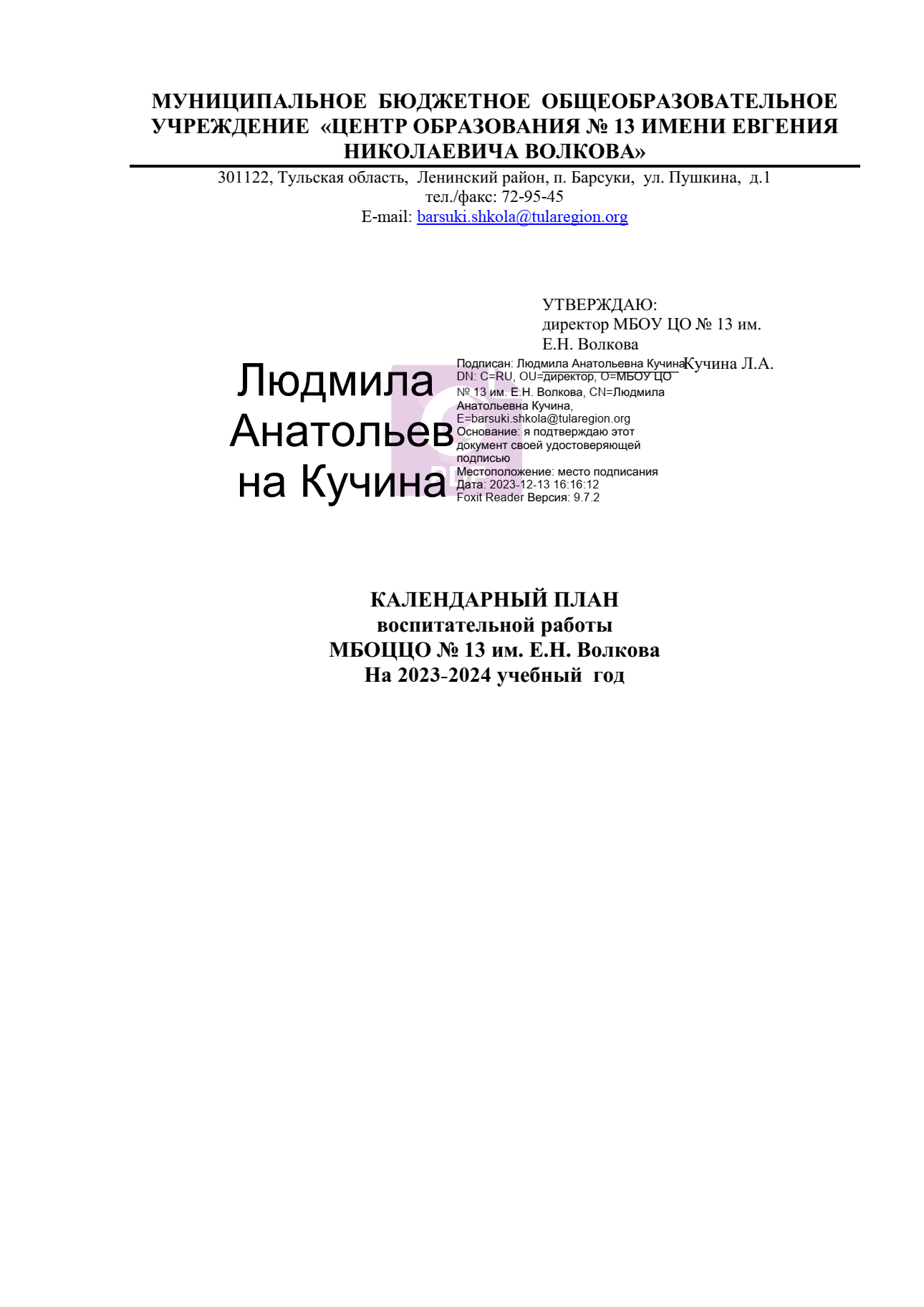 КАЛЕНДАРНЫЙ План воспитательной работыМБОУ ЦО № 13 им. Е.Н. Волкована 2023-2024учебный год НАЧАЛЬНОЕ ОБЩЕЕ ОБРАЗОВАНИЕКАЛЕНДАРНЫЙ План воспитательной работыМБОУ ЦО № 13 им. Е.Н. Волкована 2023-2024учебный год НАЧАЛЬНОЕ ОБЩЕЕ ОБРАЗОВАНИЕКАЛЕНДАРНЫЙ План воспитательной работыМБОУ ЦО № 13 им. Е.Н. Волкована 2023-2024учебный год НАЧАЛЬНОЕ ОБЩЕЕ ОБРАЗОВАНИЕКАЛЕНДАРНЫЙ План воспитательной работыМБОУ ЦО № 13 им. Е.Н. Волкована 2023-2024учебный год НАЧАЛЬНОЕ ОБЩЕЕ ОБРАЗОВАНИЕКАЛЕНДАРНЫЙ План воспитательной работыМБОУ ЦО № 13 им. Е.Н. Волкована 2023-2024учебный год НАЧАЛЬНОЕ ОБЩЕЕ ОБРАЗОВАНИЕКАЛЕНДАРНЫЙ План воспитательной работыМБОУ ЦО № 13 им. Е.Н. Волкована 2023-2024учебный год НАЧАЛЬНОЕ ОБЩЕЕ ОБРАЗОВАНИЕКАЛЕНДАРНЫЙ План воспитательной работыМБОУ ЦО № 13 им. Е.Н. Волкована 2023-2024учебный год НАЧАЛЬНОЕ ОБЩЕЕ ОБРАЗОВАНИЕКАЛЕНДАРНЫЙ План воспитательной работыМБОУ ЦО № 13 им. Е.Н. Волкована 2023-2024учебный год НАЧАЛЬНОЕ ОБЩЕЕ ОБРАЗОВАНИЕКАЛЕНДАРНЫЙ План воспитательной работыМБОУ ЦО № 13 им. Е.Н. Волкована 2023-2024учебный год НАЧАЛЬНОЕ ОБЩЕЕ ОБРАЗОВАНИЕКАЛЕНДАРНЫЙ План воспитательной работыМБОУ ЦО № 13 им. Е.Н. Волкована 2023-2024учебный год НАЧАЛЬНОЕ ОБЩЕЕ ОБРАЗОВАНИЕКАЛЕНДАРНЫЙ План воспитательной работыМБОУ ЦО № 13 им. Е.Н. Волкована 2023-2024учебный год НАЧАЛЬНОЕ ОБЩЕЕ ОБРАЗОВАНИЕКАЛЕНДАРНЫЙ План воспитательной работыМБОУ ЦО № 13 им. Е.Н. Волкована 2023-2024учебный год НАЧАЛЬНОЕ ОБЩЕЕ ОБРАЗОВАНИЕОСНОВНЫЕ ШКОЛЬНЫЕ ДЕЛАОСНОВНЫЕ ШКОЛЬНЫЕ ДЕЛАОСНОВНЫЕ ШКОЛЬНЫЕ ДЕЛАОСНОВНЫЕ ШКОЛЬНЫЕ ДЕЛАОСНОВНЫЕ ШКОЛЬНЫЕ ДЕЛАОСНОВНЫЕ ШКОЛЬНЫЕ ДЕЛАОСНОВНЫЕ ШКОЛЬНЫЕ ДЕЛАОСНОВНЫЕ ШКОЛЬНЫЕ ДЕЛАОСНОВНЫЕ ШКОЛЬНЫЕ ДЕЛАОСНОВНЫЕ ШКОЛЬНЫЕ ДЕЛАОСНОВНЫЕ ШКОЛЬНЫЕ ДЕЛАОСНОВНЫЕ ШКОЛЬНЫЕ ДЕЛАДелаДелаКлассы Классы Классы Классы Ориентировочноевремя проведенияОриентировочноевремя проведенияОриентировочноевремя проведенияОтветственныеОтветственныеОтветственныеДень знаний , торжественная линейкаДень знаний , торжественная линейка1-41-41-41-401.0901.0901.09Зам. директора по ВРЗам. директора по ВРЗам. директора по ВРВсероссийский открьггый урок ‹Разговор о главном» Всероссийский открьггый урок ‹Разговор о главном» 1-41-41-41-401.0901.0901.09Классные руководителиКлассные руководителиКлассные руководителиМеждународная просветительско-патриотическая акция «Диктант По-беды»Международная просветительско-патриотическая акция «Диктант По-беды»1-41-41-41-403.0903.0903.09Зам. директора по УВРЗам. директора по ВРЗам. директора по УВРЗам. директора по ВРЗам. директора по УВРЗам. директора по ВРДень солидарности в борьбе с терроризмом, единый классный часДень солидарности в борьбе с терроризмом, единый классный час1-41-41-41-403.0903.0903.09Классные руководителиКлассные руководителиКлассные руководителиМеждународный день распространения грамотности, единый классный часМеждународный день распространения грамотности, единый классный час1-41-41-41-408.09.08.09.08.09.Классные руководителиКлассные руководителиКлассные руководителиНеделя безопасности дорожного движения ( классные часы «Правила безопасного поведения на дорогах, информационные часы «Дорога символ жизни», игровая программа «Красный , жёлтый. Зелёный, викторины по правилам дорожного движения, встречи с сотрудниками ГИБДД )Неделя безопасности дорожного движения ( классные часы «Правила безопасного поведения на дорогах, информационные часы «Дорога символ жизни», игровая программа «Красный , жёлтый. Зелёный, викторины по правилам дорожного движения, встречи с сотрудниками ГИБДД )1-41-41-41-425-29.0925-29.0925-29.09 Зам. директор по безопасности, педагог организатор, Классные руководители Зам. директор по безопасности, педагог организатор, Классные руководители Зам. директор по безопасности, педагог организатор, Классные руководителиВсероссийский открытый урок «ОБЖ» (ко Дню гражданской обороны Российской Федерации)Всероссийский открытый урок «ОБЖ» (ко Дню гражданской обороны Российской Федерации)1-41-41-41-404.1004.1004.10Классные руководители, преподаватель организатор ОБЖКлассные руководители, преподаватель организатор ОБЖКлассные руководители, преподаватель организатор ОБЖДень ЗдоровьяВесёлые старты (1-4 классы)«Мы за ЗОЖ». Цикл информационно –познавательных часов«Быть здоровым-это модно» - демонстрация промороликов, пропагандирующих ЗОЖДень ЗдоровьяВесёлые старты (1-4 классы)«Мы за ЗОЖ». Цикл информационно –познавательных часов«Быть здоровым-это модно» - демонстрация промороликов, пропагандирующих ЗОЖ1-41-41-41-4сентябрь-октябрь, майсентябрь-октябрь, майсентябрь-октябрь, майУчитель физкультуры, классные руководителиУчитель физкультуры, классные руководителиУчитель физкультуры, классные руководителиДень учителя в школе: акция «Примите наши поздравления»День учителя в школе: акция «Примите наши поздравления»1-41-41-41-4октябрьоктябрьоктябрьПедагог- организаторПедагог- организаторПедагог- организаторВсероссийский день математики (конкурсы, игры, викторины)Всероссийский день математики (конкурсы, игры, викторины)1-41-41-41-415.10.15.10.15.10.Учителя математикиУчителя математикиУчителя математикиДень народного единства – единый классный часДень народного единства – единый классный час1-41-41-41-404.1004.1004.10Педагог – организатор, классные руководителиПедагог – организатор, классные руководителиПедагог – организатор, классные руководителиМеждународный День Толерантности ( акция «Мы разные , но мы дружим)Международный День Толерантности ( акция «Мы разные , но мы дружим)1-41-41-41-416.1116.1116.11Педагог- организаторПедагог- организаторПедагог- организаторДень матери ( Акция «Подарок маме своими руками», концертная программа День матери ( Акция «Подарок маме своими руками», концертная программа 1-41-41-41-426.1126.1126.11Педагог – организатор, классные руководителиПедагог – организатор, классные руководителиПедагог – организатор, классные руководителиДень Неизвестного Солдата (Уроки Мужества)День Неизвестного Солдата (Уроки Мужества)1-41-41-41-403.1203.1203.12Педагог – организатор, классные руководителиПедагог – организатор, классные руководителиПедагог – организатор, классные руководителиДень Героев Отечества (уроки Мужества)День Героев Отечества (уроки Мужества)1-41-41-41-409.1209.1209.12Педагог – организатор, классные руководителиПедагог – организатор, классные руководителиПедагог – организатор, классные руководители1-41-41-41-4Единый урок «Права Человека»Единый урок «Права Человека»1-41-41-41-410.1210.1210.12Учителя историиУчителя историиУчителя истории200-летия со дня рождения Н.А. Некрасова (литературная конференция)200-летия со дня рождения Н.А. Некрасова (литературная конференция)1-41-41-41-410.1210.1210.12библиотекарьбиблиотекарьбиблиотекарьДень Конституции Российской Федерации  Классный час «Конституция – Закон, по нему мы все живём!» Круглый стол «Почему важно соблюдать Конституцию?»Викторина « История создания Основного закона страны»Конкурс рисунков «Конституция глазами детей»День Конституции Российской Федерации  Классный час «Конституция – Закон, по нему мы все живём!» Круглый стол «Почему важно соблюдать Конституцию?»Викторина « История создания Основного закона страны»Конкурс рисунков «Конституция глазами детей»1-41-41-41-412.1212.1212.12Учитель историиУчитель историиУчитель историиЛыжня России-2022Лыжня России-20221-41-41-41-4Январь-февральЯнварь-февральЯнварь-февральУчитель физкультурыУчитель физкультурыУчитель физкультурыДень полного освобождения Ленинграда	от фашистской блокады (1944 год) ( Единый классный час)День полного освобождения Ленинграда	от фашистской блокады (1944 год) ( Единый классный час)1-41-41-41-427.0127.0127.01Педагог – организатор, классные руководителиПедагог – организатор, классные руководителиПедагог – организатор, классные руководителиВсероссийская патриотическая акция "Блокадный хлеб"Всероссийская патриотическая акция "Блокадный хлеб"1-41-41-41-428.0128.0128.01 Педагог- организатор,Классные руководители Педагог- организатор,Классные руководители Педагог- организатор,Классные руководителиМеждународный день памяти жертв ХолокостаМеждународный день памяти жертв Холокоста1-41-41-41-429.0129.0129.01Учителя историиУчителя историиУчителя историиВсероссийский проект "Памятные даты Великой Победы"Всероссийский проект "Памятные даты Великой Победы"1-41-41-41-4В течение годаВ течение годаВ течение годаУчитель историиУчитель историиУчитель историиДень Российской науки  (школьный тур конкурса научно-исследовательских проектов школьников «Достижние современной наукив повседневной жизни человека»День Российской науки  (школьный тур конкурса научно-исследовательских проектов школьников «Достижние современной наукив повседневной жизни человека»1-41-41-41-408.02.08.02.08.02.Учителя предметникиУчителя предметникиУчителя предметникиДень памяти о россиянах, исполнявших служебный долг за пределами Отечества ( Митинг у мемориальной доски выпускнику школы, воину-интернационалисту Волкову Е.Н., День памяти о россиянах, исполнявших служебный долг за пределами Отечества ( Митинг у мемориальной доски выпускнику школы, воину-интернационалисту Волкову Е.Н., 1-41-41-41-415.0215.0215.02Педагог - организаторПедагог - организаторПедагог - организаторМеждународный день родного языка ( Классные часы, посвященные международному Дню родного языка»,  Лингвистическая  игра «Словарь – русской речи государь»,  Конкурс сочинений «Мой родной язык - моя гордость»Международный день родного языка ( Классные часы, посвященные международному Дню родного языка»,  Лингвистическая  игра «Словарь – русской речи государь»,  Конкурс сочинений «Мой родной язык - моя гордость»1-41-41-41-421.0221.0221.02Учителя русского языка и литературыУчителя русского языка и литературыУчителя русского языка и литературыДень защитника Отечества ( Уроки «Мужества»,  Квест «Армейские игры»,  Творческий конкурс: «Оружие России»,  Конкурс газет, листовок  «Служу Отечеству!»День защитника Отечества ( Уроки «Мужества»,  Квест «Армейские игры»,  Творческий конкурс: «Оружие России»,  Конкурс газет, листовок  «Служу Отечеству!»1-41-41-41-422.0222.0222.02Педагог- организатор, учителя физкультуры, классные руководителиПедагог- организатор, учителя физкультуры, классные руководителиПедагог- организатор, учителя физкультуры, классные руководителиВоенно-спортивная игра: «Зарница»Военно-спортивная игра: «Зарница»1-41-41-41-427.0227.0227.02Учителя физкультурыУчителя физкультурыУчителя физкультурыВсемирный день иммунитета ( Соревнования «Веселые старты» с элементами викторины по ЗОЖ,  Дидактическая игра «Что полезно для здоровья»,  Издание буклета «Мой иммунитет»Всемирный день иммунитета ( Соревнования «Веселые старты» с элементами викторины по ЗОЖ,  Дидактическая игра «Что полезно для здоровья»,  Издание буклета «Мой иммунитет»1-41-41-41-401.0301.0301.03Учитель биологии, классные руководителиУчитель биологии, классные руководителиУчитель биологии, классные руководителиМеждународньтй женский день ( Мастер-класс «Праздничный сувенир»,  Конкурсно-игровая программа «Месяц март – число восьмое»,  Развлекательная программа «А ну-ка, бабушки!»)Международньтй женский день ( Мастер-класс «Праздничный сувенир»,  Конкурсно-игровая программа «Месяц март – число восьмое»,  Развлекательная программа «А ну-ка, бабушки!»)1-41-41-41-407.0307.0307.03Педагог- организатор, учитель музыки, классные руководителиПедагог- организатор, учитель музыки, классные руководителиПедагог- организатор, учитель музыки, классные руководителиНеделя математики ( Игра «Путешествие на математическом поезде», Игра-конкурс «Кенгуру».  Викторина «Знаешь ли ты историю математики»,  Игра «Математическая мозаика»Неделя математики ( Игра «Путешествие на математическом поезде», Игра-конкурс «Кенгуру».  Викторина «Знаешь ли ты историю математики»,  Игра «Математическая мозаика»1-41-41-41-414-23.0314-23.0314-23.03Учителя математикиУчителя математикиУчителя математикиДень воссоединения Крьма и России ( Информационный час «Крым в истории России» сфлаер акцией «Крым-Россия», «Мы вместе, Крым с нами»День воссоединения Крьма и России ( Информационный час «Крым в истории России» сфлаер акцией «Крым-Россия», «Мы вместе, Крым с нами»1-41-41-41-418.0318.0318.03Педагог- организатор, учителя истории, классные руководителиПедагог- организатор, учителя истории, классные руководителиПедагог- организатор, учителя истории, классные руководителиВсероссийская неделя музыки для детей и юношества ( Конкурс рисунков: «Детская песня в рисунке»,  Проект: «Великие имена в искусстве»,  Конкурс на лучшее сочинение «Музыка в жизни человека»Всероссийская неделя музыки для детей и юношества ( Конкурс рисунков: «Детская песня в рисунке»,  Проект: «Великие имена в искусстве»,  Конкурс на лучшее сочинение «Музыка в жизни человека»1-41-41-41-421-2721-2721-27Учитель музыкиУчитель музыкиУчитель музыкиДень космонавтнки. Гагаривский урок «Космос - это мы».Конкурс рисунков: «Космические дали», «Ракета моей мечты»,  Космический квест «Станция отправления - Земля»,  Конкурс проектно -исследовательских работ «Гагарин в судьбе моей страны, моего города, моей школы»День космонавтнки. Гагаривский урок «Космос - это мы».Конкурс рисунков: «Космические дали», «Ракета моей мечты»,  Космический квест «Станция отправления - Земля»,  Конкурс проектно -исследовательских работ «Гагарин в судьбе моей страны, моего города, моей школы»1-41-41-41-412.04202312.04202312.042023Педагог – организатор, учитель физики, учитель ИЗОПедагог – организатор, учитель физики, учитель ИЗОПедагог – организатор, учитель физики, учитель ИЗОДень местного самоуправленвя ( «История становления местного самоуправления в России» - час информации  конкурс рисунков «Будущее моего края»,    «Глава сельского поселения; вчера, сегодня, завтра.» - диалог с властьюДень местного самоуправленвя ( «История становления местного самоуправления в России» - час информации  конкурс рисунков «Будущее моего края»,    «Глава сельского поселения; вчера, сегодня, завтра.» - диалог с властью1-41-41-41-421.04.202321.04.202321.04.2023Учитель историиУчитель историиУчитель историиВсероссиский открьпътй урок «ОБЖ» (день пожарной охраны)Всероссиский открьпътй урок «ОБЖ» (день пожарной охраны)1-41-41-41-430.0430.0430.04Зам. по безопасности, педагог- организатор ОБЖ, классные руководителиЗам. по безопасности, педагог- организатор ОБЖ, классные руководителиЗам. по безопасности, педагог- организатор ОБЖ, классные руководителиДень Победы ( Классные часы «Поклонимся великим тем годам»,  Школьный проект «Правнуки Победителей»,  Акция «Стена Бессмертного полка» , Выставочный проект «Человек и война. Нерассказанная история»,  акция "Письма Победы",  Акция «Георгиевская лента»,  Конкурс детского рисунка«Спасибо деду за Победу!»,  Митинг 9 мая у памятника Славы п. БарсукиДень Победы ( Классные часы «Поклонимся великим тем годам»,  Школьный проект «Правнуки Победителей»,  Акция «Стена Бессмертного полка» , Выставочный проект «Человек и война. Нерассказанная история»,  акция "Письма Победы",  Акция «Георгиевская лента»,  Конкурс детского рисунка«Спасибо деду за Победу!»,  Митинг 9 мая у памятника Славы п. Барсуки1-41-41-41-4маймаймайЗам. по ВР классные руководители, учителя предметникиЗам. по ВР классные руководители, учителя предметникиЗам. по ВР классные руководители, учителя предметникиМеждународный день ( Конкурс творческих работ «Моялюбимая семья»:- рисунки-сочинения-стихотворения,  Выставка семейного творчества"Семья талантами богата", Спортивные семейные праздники «Папа, мама, я –спортивная семья»Международный день ( Конкурс творческих работ «Моялюбимая семья»:- рисунки-сочинения-стихотворения,  Выставка семейного творчества"Семья талантами богата", Спортивные семейные праздники «Папа, мама, я –спортивная семья»1-41-41-41-415.0515.0515.05Педагог- оганизатор, классные руководителиПедагог- оганизатор, классные руководителиПедагог- оганизатор, классные руководителиДень здоровья, посвящённый Всемирному дню без табака. Спортивный праздник. Соревнования «Безопасное колесо» День здоровья, посвящённый Всемирному дню без табака. Спортивный праздник. Соревнования «Безопасное колесо» 1-41-41-41-4маймаймайПедагог- организатор,учитель биологии учителя физкультурыПедагог- организатор,учитель биологии учителя физкультурыПедагог- организатор,учитель биологии учителя физкультурыТоржественная линейка «Последний звонок»Торжественная линейка «Последний звонок»1-41-41-41-4маймаймайПедагог- организаторПедагог- организаторПедагог- организаторВыпускной вечер в школеВыпускной вечер в школе1-41-41-41-4июньиюньиюньПедагог- организаторПедагог- организаторПедагог- организаторМеждународный день защиты детей ( «Праздник детства» - развлекательная программа для детей,  Конкурс рисунков на асфальте «Защитим мир»)Международный день защиты детей ( «Праздник детства» - развлекательная программа для детей,  Конкурс рисунков на асфальте «Защитим мир»)1-41-41-41-401.0601.0601.06Педагог - организаторПедагог - организаторПедагог - организаторДень России ( «Всё это Родиной зовётся» - игра-путешествие,  «Самоцветы России» ,спортивные, познавательные и досуговые мероприятия, посвященные Дню России)День России ( «Всё это Родиной зовётся» - игра-путешествие,  «Самоцветы России» ,спортивные, познавательные и досуговые мероприятия, посвященные Дню России)1-41-41-41-412.0612.0612.06Педагог- организатор, учителя физкультурыПедагог- организатор, учителя физкультурыПедагог- организатор, учителя физкультурыДень памяти и скорби - день начала Великой Отечественной войныДень памяти и скорби - день начала Великой Отечественной войны1-41-41-41-422.0622.0622.06Педагог- организаторПедагог- организаторПедагог- организаторДень семьи , любви и верности ( Конкурс семейных талантов "СемьЯ",  Фото-конкурс "Разноцветный мир моей семьи", День семьи , любви и верности ( Конкурс семейных талантов "СемьЯ",  Фото-конкурс "Разноцветный мир моей семьи", 1-41-41-41-408.0708.0708.07Пелагог- организатор, классные руководителиПелагог- организатор, классные руководителиПелагог- организатор, классные руководителиДень физкультурника (физкультурно- массовые мероприятия)День физкультурника (физкультурно- массовые мероприятия)1-41-41-41-414.0814.0814.08Учителя физкультурыУчителя физкультурыУчителя физкультурыДень государственного флага Российской Федерации ( Информационный час «Флаг России»,  Час истории«История флага российского», Мастер – класс«Флаг России в детских руках»День государственного флага Российской Федерации ( Информационный час «Флаг России»,  Час истории«История флага российского», Мастер – класс«Флаг России в детских руках»1-41-41-41-422.0822.0822.08Учитель историиУчитель историиУчитель историиКлассное руководство  (согласно индивидуальным планам работыклассных руководителей)Классное руководство  (согласно индивидуальным планам работыклассных руководителей)Классное руководство  (согласно индивидуальным планам работыклассных руководителей)Классное руководство  (согласно индивидуальным планам работыклассных руководителей)Классное руководство  (согласно индивидуальным планам работыклассных руководителей)Классное руководство  (согласно индивидуальным планам работыклассных руководителей)Классное руководство  (согласно индивидуальным планам работыклассных руководителей)Классное руководство  (согласно индивидуальным планам работыклассных руководителей)Классное руководство  (согласно индивидуальным планам работыклассных руководителей)Классное руководство  (согласно индивидуальным планам работыклассных руководителей)Классное руководство  (согласно индивидуальным планам работыклассных руководителей)Классное руководство  (согласно индивидуальным планам работыклассных руководителей)Название курса Классы Классы Классы Классы Количество часов в неделюКоличество часов в неделюКоличество часов в неделюОтветственныеОтветственныеОтветственныеОтветственныеМО «Планирование воспитательной работы на 2022– 2023»Методическая помощь начинающим классным руководителям1-41-41-41-4сентябрьсентябрьсентябрьЗаместитель директора по ВРКлассные руководителиЗаместитель директора по ВРКлассные руководителиЗаместитель директора по ВРКлассные руководителиЗаместитель директора по ВРКлассные руководителиШкольный семинар для классных руководителей по проблемам воспитания с привлечением специалистов.1-41-41-41-4ноябрьноябрьноябрьЗаместитель директора по ВР Классные руководителиЗаместитель директора по ВР Классные руководителиЗаместитель директора по ВР Классные руководителиЗаместитель директора по ВР Классные руководителиУчастие классных руководителей в конференциях, семинарах, круглых столах городского, регионального и всероссийского уровня.1-41-41-41-4в течениеучебного годав течениеучебного годав течениеучебного годаЗаместитель директора по ВРКлассные руководителиЗаместитель директора по ВРКлассные руководителиЗаместитель директора по ВРКлассные руководителиЗаместитель директора по ВРКлассные руководителиТематические консультации для классных руководителей1-41-41-41-4октябрьоктябрьоктябрьЗаместители директора по ВР Председатель  МО классных руководителейЗаместители директора по ВР Председатель  МО классных руководителейЗаместители директора по ВР Председатель  МО классных руководителейЗаместители директора по ВР Председатель  МО классных руководителейУчастие классных руководителей в профессиональных конкурсах 1-41-41-41-4в течениеучебного годав течениеучебного годав течениеучебного годаЗаместитель директора по ВРЗаместитель директора по ВРЗаместитель директора по ВРЗаместитель директора по ВРПрохождение курсов повышения квалификации для педагогов - классных руководителей, специалистов воспитательной службы и педагогов дополнительного образования:1-41-41-41-4в течениеучебного годав течениеучебного годав течениеучебного годаЗаместитель директора по ВРЗаместитель директора по ВРЗаместитель директора по ВРЗаместитель директора по ВРУчастие в мониторинговых исследованиях по проблемам воспитательной работы, проводимых в районе и городе1-41-41-41-4в течениеучебного годав течениеучебного годав течениеучебного годаЗаместитель директора по ВРЗаместитель директора по ВРЗаместитель директора по ВРЗаместитель директора по ВРПосещение уроков и предметных недель, посвящённых учебным предметам с последующим обсуждением и анализом итогов проведённых мероприятий;1-41-41-41-4в течениеучебного годав течениеучебного годав течениеучебного годаЗаместитель директора по УВР  Заместитель директора по ВРЗаместитель директора по УВР  Заместитель директора по ВРЗаместитель директора по УВР  Заместитель директора по ВРЗаместитель директора по УВР  Заместитель директора по ВРИзучение личности школьников с помощью имеющихся методик1-41-41-41-4В течение годаВ течение годаВ течение годаКлассные руководителиКлассные руководителиКлассные руководителиКлассные руководителиТематические классные часы (согласно плану классного руководителя,посвященные юбилейным датам, Дням воинской славы, событию в классе,в городе, стране)1-41-41-41-4В течение годаВ течение годаВ течение годаКлассные руководителиКлассные руководителиКлассные руководителиКлассные руководителиТрадиционные классные часы(проведение инструктажей по охране жизни и здоровья обучающихся, итоговые классные часыпо подведению итогов четвертей)1-41-41-41-4В течение годаВ течение годаВ течение годаКлассные руководителиКлассные руководителиКлассные руководителиКлассные руководителиПроведение мероприятий, посвящённых месячникам безопасности игражданской защиты детей (попрофилактике ДДТТ, пожарнойбезопасности, экстремизма, разработкасхемы-маршрута «Дом-школа-дом»)1-41-41-41-4В течение годаВ течение годаВ течение годаКлассные руководителиКлассные руководителиКлассные руководителиКлассные руководители«Классные посиделки»1-41-41-41-4В течение годаВ течение годаВ течение годаКлассные руководителиКлассные руководителиКлассные руководителиКлассные руководителиПроект «Каникулы в Школе»1-41-41-41-4В течение годаВ течение годаВ течение годаКлассные руководителиКлассные руководителиКлассные руководителиКлассные руководителиИндивидуальная работа с учащимися ( изучение особенностей личностного развития учащихся класса)1-41-41-41-4В течение годаВ течение годаВ течение годаКлассные руководителиКлассные руководителиКлассные руководителиКлассные руководителиРеализация проекта «Школа+ семья= успех»1-41-41-41-4В течение годаВ течение годаВ течение годаКлассные руководителиКлассные руководителиКлассные руководителиКлассные руководителиВнеурочная деятельностьВнеурочная деятельностьВнеурочная деятельностьВнеурочная деятельностьВнеурочная деятельностьВнеурочная деятельностьВнеурочная деятельностьВнеурочная деятельностьВнеурочная деятельностьВнеурочная деятельностьВнеурочная деятельностьВнеурочная деятельностьДелаДелаДелаКлассы Классы Классы Классы Ориентировочноевремя проведенияОриентировочноевремя проведенияОриентировочноевремя проведенияОтветственныеОтветственные«Разговор о важном»«Хочу Всё знать»«Акварелька»«Весёлая грамматика»«В гостях у сказки»«Подвижные игры»«Занимательная математика»«Разговор о важном»«Хочу Всё знать»«Акварелька»«Весёлая грамматика»«В гостях у сказки»«Подвижные игры»«Занимательная математика»«Разговор о важном»«Хочу Всё знать»«Акварелька»«Весёлая грамматика»«В гостях у сказки»«Подвижные игры»«Занимательная математика»111В течение годаВ течение годаВ течение годаВ течение годаПедагоги предметники, руководители дополнительного образованияПедагоги предметники, руководители дополнительного образования«Разговор о важном»«Маленький мастер» «Умники и умницы» «Подготовка к ГТО»«Волшебный клубок»«Пластилиновая сказка»«Волшебная кисточка»«Разговор о важном»«Маленький мастер» «Умники и умницы» «Подготовка к ГТО»«Волшебный клубок»«Пластилиновая сказка»«Волшебная кисточка»«Разговор о важном»«Маленький мастер» «Умники и умницы» «Подготовка к ГТО»«Волшебный клубок»«Пластилиновая сказка»«Волшебная кисточка»222В течение годаВ течение годаВ течение годаВ течение годаПедагоги предметники, руководители дополнительного образованияПедагоги предметники, руководители дополнительного образования«Разговор о важном»«Волшебный клубок»Художественное творчество «Хочу все знать» «Подготовка к ГТО»Занимательный русский язык «Занимательная математика»«Мир слов: всему название дано»«Разговор о важном»«Волшебный клубок»Художественное творчество «Хочу все знать» «Подготовка к ГТО»Занимательный русский язык «Занимательная математика»«Мир слов: всему название дано»«Разговор о важном»«Волшебный клубок»Художественное творчество «Хочу все знать» «Подготовка к ГТО»Занимательный русский язык «Занимательная математика»«Мир слов: всему название дано»333В течение годаВ течение годаВ течение годаВ течение годаПедагоги предметники, руководители дополнительного образованияПедагоги предметники, руководители дополнительного образования«Разговор о важном»« Занимательная математика»«Подготовка к ГТО»«Умники и умницы»«Умелые ручки»«Финансовая грамотность» «В мире логики»«Грамотный читатель»«Волшебный клубок»«Разговор о важном»« Занимательная математика»«Подготовка к ГТО»«Умники и умницы»«Умелые ручки»«Финансовая грамотность» «В мире логики»«Грамотный читатель»«Волшебный клубок»«Разговор о важном»« Занимательная математика»«Подготовка к ГТО»«Умники и умницы»«Умелые ручки»«Финансовая грамотность» «В мире логики»«Грамотный читатель»«Волшебный клубок»444В течение годаВ течение годаВ течение годаВ течение годаПедагоги предметники, руководители дополнительного образованияПедагоги предметники, руководители дополнительного образованияУрочная деятельностьУрочная деятельностьУрочная деятельностьУрочная деятельностьУрочная деятельностьУрочная деятельностьУрочная деятельностьУрочная деятельностьУрочная деятельностьУрочная деятельностьУрочная деятельностьУрочная деятельностьИсследовательская деятельностьИсследовательская деятельностьИсследовательская деятельностьИсследовательская деятельность1-41-4В течение годаВ течение годаВ течение годаВ течение годаВ течение годаКлассные руководителиСамоуправлениеСамоуправлениеСамоуправлениеСамоуправлениеСамоуправлениеСамоуправлениеСамоуправлениеСамоуправлениеСамоуправлениеСамоуправлениеСамоуправлениеСамоуправлениеДела, события, мероприятияДела, события, мероприятияКлассы Классы Классы Классы Ориентировочноевремя проведенияОриентировочноевремя проведенияОриентировочноевремя проведенияОтветственныеОтветственныеОтветственныеКонкурс «Самый лучший класс»Конкурс «Самый лучший класс»1-41-41-41-4Апрель 2023Апрель 2023Апрель 2023Педагог- организаторПедагог- организаторПедагог- организаторУчастие  в тематических акциях Участие  в тематических акциях 1-41-41-41-4В течение годаВ течение годаВ течение годаПеагог-организаторПеагог-организаторПеагог-организатор Дни здоровья Дни здоровья1-41-41-41-4В течение годаВ течение годаВ течение годаУчителя предметникиУчителя предметникиУчителя предметникиРеализация проектов «Я и Лидер», «Я и гражданин»Реализация проектов «Я и Лидер», «Я и гражданин»1-41-41-41-4Апрель- майАпрель- майАпрель- майПеагог-организаторПеагог-организаторПеагог-организаторДетские общественные объединенияДетские общественные объединенияДетские общественные объединенияДетские общественные объединенияДетские общественные объединенияДетские общественные объединенияДетские общественные объединенияДетские общественные объединенияДетские общественные объединенияДетские общественные объединенияДетские общественные объединенияДетские общественные объединенияДела, события, мероприятияДела, события, мероприятияКлассы Классы Классы Классы Ориентировочноевремя проведенияОриентировочноевремя проведенияОриентировочноевремя проведенияОтветственныеОтветственныеОтветственныеРДШРДШРДШРДШРДШРДШРДШРДШРДШРДШРДШРДШ Проект по экологическому направлению «Живи в стиле ЭКО» Проект по экологическому направлению «Живи в стиле ЭКО»1-41-41-41-4Сентябрь- декабрь 2021Сентябрь- декабрь 2021Сентябрь- декабрь 2021Педагог организатор , классные руководителиПедагог организатор , классные руководителиПедагог организатор , классные руководителиСпортивный фестиваль Спортивный фестиваль 1-41-41-41-4Октябрь Октябрь Октябрь Педагог организатор , классные руководителиПедагог организатор , классные руководителиПедагог организатор , классные руководители Научная школа «Шаг в науку» Научная школа «Шаг в науку»1-41-41-41-4сентябрь- май сентябрь- май сентябрь- май Педагог организатор , классные руководителиПедагог организатор , классные руководителиПедагог организатор , классные руководителиПроект по личностному развитию «Магия стиля»Проект по личностному развитию «Магия стиля»1-41-41-41-4Ноябрь Ноябрь Ноябрь Педагог организатор , классные руководителиПедагог организатор , классные руководителиПедагог организатор , классные руководителиУроки мужестваУроки мужества1-41-41-41-4В течение годаВ течение годаВ течение годаПедагог организатор , классные руководителиПедагог организатор , классные руководителиПедагог организатор , классные руководителиАкция по патриотическому воспитаниюАкция по патриотическому воспитанию1-41-41-41-4МайМайМайПедагог организатор , классные руководителиПедагог организатор , классные руководителиПедагог организатор , классные руководителиФестиваль «Солнечные каникулы»Фестиваль «Солнечные каникулы»1-41-41-41-4Июнь Июнь Июнь Педагог организатор , классные руководителиПедагог организатор , классные руководителиПедагог организатор , классные руководителиСемейный фестиваль «В кругу семьи»Семейный фестиваль «В кругу семьи»1-41-41-41-4Август Август Август Педагог организатор , классные руководителиПедагог организатор , классные руководителиПедагог организатор , классные руководителиЭкскурсии, экспедиции, походыЭкскурсии, экспедиции, походыЭкскурсии, экспедиции, походыЭкскурсии, экспедиции, походыЭкскурсии, экспедиции, походыЭкскурсии, экспедиции, походыЭкскурсии, экспедиции, походыЭкскурсии, экспедиции, походыЭкскурсии, экспедиции, походыЭкскурсии, экспедиции, походыЭкскурсии, экспедиции, походыЭкскурсии, экспедиции, походыДела, события, мероприятияДела, события, мероприятияКлассы Классы Классы Классы Ориентировочноевремя проведенияОриентировочноевремя проведенияОриентировочноевремя проведенияОтветственныеОтветственныеОтветственныеПешие прогулки, экскурсии или походы выходного дняПешие прогулки, экскурсии или походы выходного дня1-41-41-41-4В течение годаВ течение годаВ течение годаКлассные руководителиКлассные руководителиКлассные руководителиСезонные экскурсии на природу «Осенний сад», «Природа зимой», «Приметы весны»Сезонные экскурсии на природу «Осенний сад», «Природа зимой», «Приметы весны»1-41-41-41-4В течение годаВ течение годаВ течение годаКлассные руководителиКлассные руководителиКлассные руководителиПосещение музеев , культурных центров г. Тулы, п. БарсукиПосещение музеев , культурных центров г. Тулы, п. Барсуки1-41-41-41-4В течение годаВ течение годаВ течение годаКлассные руководителиКлассные руководителиКлассные руководителиШкольные и социальные медиаШкольные и социальные медиаШкольные и социальные медиаШкольные и социальные медиаШкольные и социальные медиаШкольные и социальные медиаШкольные и социальные медиаШкольные и социальные медиаШкольные и социальные медиаШкольные и социальные медиаШкольные и социальные медиаШкольные и социальные медиаДела, события, мероприятияДела, события, мероприятияКлассы Классы Классы Классы Ориентировочноевремя проведенияОриентировочноевремя проведенияОриентировочноевремя проведенияОтветственныеОтветственныеОтветственныеВыпуск  тематических стенгазет, посвященных знаменательным датам и значимым событиям.Выпуск  тематических стенгазет, посвященных знаменательным датам и значимым событиям.1-41-41-41-4В течение годаВ течение годаВ течение годаКлассные руководителиКлассные руководителиКлассные руководителиПредставление видео- и других материалов в раздел «Новости» на сайте школыПредставление видео- и других материалов в раздел «Новости» на сайте школы1-41-41-41-4согласно графика мероприятийсогласно графика мероприятийсогласно графика мероприятийЗаместитель директора по ВР, контент-руководитель школьного сайтаЗаместитель директора по ВР, контент-руководитель школьного сайтаЗаместитель директора по ВР, контент-руководитель школьного сайтаПрофориентация Профориентация Профориентация Профориентация Профориентация Профориентация Профориентация Профориентация Профориентация Профориентация Профориентация Профориентация Дела, события, мероприятияДела, события, мероприятияКлассы Классы Классы Классы Ориентировочноевремя проведенияОриентировочноевремя проведенияОриентировочноевремя проведенияОтветственныеОтветственныеОтветственныеРеализация программы ранней профориентации «Тропинка в профессию»Реализация программы ранней профориентации «Тропинка в профессию»1-41-41-41-4В течение годаВ течение годаВ течение годаКлассные руководителиКлассные руководителиКлассные руководителиОрганизация 	тематических классных часов  Организация 	тематических классных часов  1-41-41-41-4В течение годаВ течение годаВ течение годаКлассные руководителиКлассные руководителиКлассные руководителиНеделя труда и профориентации Неделя труда и профориентации 1-41-41-41-4октябрьоктябрьоктябрьПедагог- организатор, классные руководителиПедагог- организатор, классные руководителиПедагог- организатор, классные руководителиОрганизация и проведение экскурсий на различные предприятия (очных и заочных)Организация и проведение экскурсий на различные предприятия (очных и заочных)1-41-41-41-4В течение годаВ течение годаВ течение годаПедагог- организатор, классные руководителиПедагог- организатор, классные руководителиПедагог- организатор, классные руководителиОрганизация предметно-эстетической средыОрганизация предметно-эстетической средыОрганизация предметно-эстетической средыОрганизация предметно-эстетической средыОрганизация предметно-эстетической средыОрганизация предметно-эстетической средыОрганизация предметно-эстетической средыОрганизация предметно-эстетической средыОрганизация предметно-эстетической средыОрганизация предметно-эстетической средыОрганизация предметно-эстетической средыОрганизация предметно-эстетической средыДела, события, мероприятияДела, события, мероприятияКлассы Классы Классы Классы Ориентировочноевремя проведенияОриентировочноевремя проведенияОриентировочноевремя проведенияОтветственныеОтветственныеОтветственныеБлагоустройство классных кабинетов, Благоустройство классных кабинетов, 1-41-41-41-4В течение годаВ течение годаВ течение годаКлассные руководителиКлассные руководителиКлассные руководителиОформление классных уголков, уголков здоровья, создание лепбуков на различные темы.Оформление классных уголков, уголков здоровья, создание лепбуков на различные темы.1-41-41-41-4сентябрьсентябрьсентябрьКлассные руководителиКлассные руководителиКлассные руководителиРеализация проекта «Лучшая клумба»Реализация проекта «Лучшая клумба»1-41-41-41-4апрель,  майапрель,  майапрель,  майКлассные руководителиКлассные руководителиКлассные руководителиСобытийный дизайн – оформление пространства проведения конкретных школьных событий (праздников, творческих вечеров)Событийный дизайн – оформление пространства проведения конкретных школьных событий (праздников, творческих вечеров)1-41-41-41-4В течение годаВ течение годаВ течение годаКлассные руководителиКлассные руководителиКлассные руководителиРабота с родителямиРабота с родителямиРабота с родителямиРабота с родителямиРабота с родителямиРабота с родителямиРабота с родителямиРабота с родителямиРабота с родителямиРабота с родителямиРабота с родителямиРабота с родителямиДела, события, мероприятияДела, события, мероприятияКлассы Классы Классы Классы Ориентировочноевремя проведенияОриентировочноевремя проведенияОриентировочноевремя проведенияОтветственныеОтветственныеОтветственныеЗнакомство родительской общественности с нормативными документами, регламентирующими деятельность школыЗнакомство родительской общественности с нормативными документами, регламентирующими деятельность школы1-41-41-41-4в течениеучебного годав течениеучебного годав течениеучебного годаЗаместители директора по УВРЗаместитель директора по ВРСоциальный педагог Педагог - психологЗаместители директора по УВРЗаместитель директора по ВРСоциальный педагог Педагог - психологЗаместители директора по УВРЗаместитель директора по ВРСоциальный педагог Педагог - психологРеализация плана родительского лекторияРеализация плана родительского лектория1-41-41-41-4В течение годаВ течение годаВ течение годаАдминистрация школы, классные руководителиАдминистрация школы, классные руководителиАдминистрация школы, классные руководителиМероприятия, направленные на формирование компетентной родительской общественности школы:Участие родителей в формировании Совета родителей школы;Формирование общешкольного родительского комитета;Мероприятия, направленные на формирование компетентной родительской общественности школы:Участие родителей в формировании Совета родителей школы;Формирование общешкольного родительского комитета;1-41-41-41-4сентябрьсентябрьсентябрьЗаместители директора по УВРЗаместитель директора по ВРКлассные руководителиЗаместители директора по УВРЗаместитель директора по ВРКлассные руководителиЗаместители директора по УВРЗаместитель директора по ВРКлассные руководители Проведения Дни открытых дверей Проведения Дни открытых дверей1-41-41-41-4В течение годаВ течение годаВ течение годаЗаместители директора по УВРЗаместитель директора по ВРКлассные руководителиЗаместители директора по УВРЗаместитель директора по ВРКлассные руководителиЗаместители директора по УВРЗаместитель директора по ВРКлассные руководителиПроведение спортивных  праздников:«Папа, мама и я — спортивная семья»«Семейные игры»Проведение спортивных  праздников:«Папа, мама и я — спортивная семья»«Семейные игры»1-41-41-41-4январьянварьянварьУчителя физической культурыУчителя физической культурыУчителя физической культурыМеждународный	день семьи.«Фестиваль открытых уроков».Международный	день семьи.«Фестиваль открытых уроков».1-41-41-41-4маймаймайЗаместитель директора по ВР Классные руководителиЗаместитель директора по ВР Классные руководителиЗаместитель директора по ВР Классные руководителиСовместная оздоровительная работа семьи и школы (дни здоровья, спортивные мероприятия)Совместная оздоровительная работа семьи и школы (дни здоровья, спортивные мероприятия)1-41-41-41-4В течение годаВ течение годаВ течение годаКлассные руководителиКлассные руководителиКлассные руководителиПроведение родительских собраний различной воспитательной тематикиПроведение родительских собраний различной воспитательной тематики1-41-41-41-4в течениеучебного годав течениеучебного годав течениеучебного годаЗаместители директора по УВРЗаместитель директора по ВР, Классные руководителиЗаместители директора по УВРЗаместитель директора по ВР, Классные руководителиЗаместители директора по УВРЗаместитель директора по ВР, Классные руководителиВовлечение родителей в учебно-воспитательный процесс.     Мониторинг родительского мнения о результативности работы школы в учебном году.Вовлечение родителей в учебно-воспитательный процесс.     Мониторинг родительского мнения о результативности работы школы в учебном году.1-41-41-41-4В течение годаВ течение годаВ течение годаКлассные руководителиКлассные руководителиКлассные руководителиРаботы  классных  и общешкольного  родительских комитетов.Работы  классных  и общешкольного  родительских комитетов.1-41-41-41-4в течениеучебного годав течениеучебного годав течениеучебного годаЗаместители директора по УВРЗаместитель директора по ВРКлассные руководителиЗаместители директора по УВРЗаместитель директора по ВРКлассные руководителиЗаместители директора по УВРЗаместитель директора по ВРКлассные руководителиКАЛЕНДАРНЫЙ План воспитательной работыМБОУ ЦО № 13 имю Е.Н. Волкована 2023-2024 учебный год  ОСНОВНОЕ ОБЩЕЕ ОБРАЗОВАНИЕКАЛЕНДАРНЫЙ План воспитательной работыМБОУ ЦО № 13 имю Е.Н. Волкована 2023-2024 учебный год  ОСНОВНОЕ ОБЩЕЕ ОБРАЗОВАНИЕКАЛЕНДАРНЫЙ План воспитательной работыМБОУ ЦО № 13 имю Е.Н. Волкована 2023-2024 учебный год  ОСНОВНОЕ ОБЩЕЕ ОБРАЗОВАНИЕКАЛЕНДАРНЫЙ План воспитательной работыМБОУ ЦО № 13 имю Е.Н. Волкована 2023-2024 учебный год  ОСНОВНОЕ ОБЩЕЕ ОБРАЗОВАНИЕКАЛЕНДАРНЫЙ План воспитательной работыМБОУ ЦО № 13 имю Е.Н. Волкована 2023-2024 учебный год  ОСНОВНОЕ ОБЩЕЕ ОБРАЗОВАНИЕКАЛЕНДАРНЫЙ План воспитательной работыМБОУ ЦО № 13 имю Е.Н. Волкована 2023-2024 учебный год  ОСНОВНОЕ ОБЩЕЕ ОБРАЗОВАНИЕКАЛЕНДАРНЫЙ План воспитательной работыМБОУ ЦО № 13 имю Е.Н. Волкована 2023-2024 учебный год  ОСНОВНОЕ ОБЩЕЕ ОБРАЗОВАНИЕКАЛЕНДАРНЫЙ План воспитательной работыМБОУ ЦО № 13 имю Е.Н. Волкована 2023-2024 учебный год  ОСНОВНОЕ ОБЩЕЕ ОБРАЗОВАНИЕКАЛЕНДАРНЫЙ План воспитательной работыМБОУ ЦО № 13 имю Е.Н. Волкована 2023-2024 учебный год  ОСНОВНОЕ ОБЩЕЕ ОБРАЗОВАНИЕКАЛЕНДАРНЫЙ План воспитательной работыМБОУ ЦО № 13 имю Е.Н. Волкована 2023-2024 учебный год  ОСНОВНОЕ ОБЩЕЕ ОБРАЗОВАНИЕКАЛЕНДАРНЫЙ План воспитательной работыМБОУ ЦО № 13 имю Е.Н. Волкована 2023-2024 учебный год  ОСНОВНОЕ ОБЩЕЕ ОБРАЗОВАНИЕКАЛЕНДАРНЫЙ План воспитательной работыМБОУ ЦО № 13 имю Е.Н. Волкована 2023-2024 учебный год  ОСНОВНОЕ ОБЩЕЕ ОБРАЗОВАНИЕОсновные общешкольные делаОсновные общешкольные делаОсновные общешкольные делаОсновные общешкольные делаОсновные общешкольные делаОсновные общешкольные делаОсновные общешкольные делаОсновные общешкольные делаОсновные общешкольные делаОсновные общешкольные делаОсновные общешкольные делаОсновные общешкольные делаДелаДелаКлассы Классы Классы Классы Ориентировочноевремя проведенияОриентировочноевремя проведенияОриентировочноевремя проведенияОтветственныеОтветственныеОтветственныеДень знаний , торжественная линейкаДень знаний , торжественная линейка5-95-95-95-901.0901.0901.09Зам. директора по ВРЗам. директора по ВРЗам. директора по ВРВсероссийский открьггый урок ‹Разговор о важном» Всероссийский открьггый урок ‹Разговор о важном» 5-95-95-95-901.0901.0901.09Классные руководителиКлассные руководителиКлассные руководителиДень солидарности в борьбе с терроризмом, единый классный часДень солидарности в борьбе с терроризмом, единый классный час5-95-95-95-903.0903.0903.09Классные руководителиКлассные руководителиКлассные руководителиМеждународный день распространения грамотности, единый классный часМеждународный день распространения грамотности, единый классный час5-95-95-95-908.0908.0908.09Классные руководителиКлассные руководителиКлассные руководителиНеделя безопасности дорожного движения ( классные часы «Правила безопасного поведения на дорогах, информационные часы «Дорога символ жизни», игровая программа «Красный , жёлтый. Зелёный, викторины по правилам дорожного движения, встречи с сотрудниками ГИБДД )Неделя безопасности дорожного движения ( классные часы «Правила безопасного поведения на дорогах, информационные часы «Дорога символ жизни», игровая программа «Красный , жёлтый. Зелёный, викторины по правилам дорожного движения, встречи с сотрудниками ГИБДД )5-95-95-95-925-29.0925-29.0925-29.09 Зам. директор по безопасности, педагог организатор, Классные руководители Зам. директор по безопасности, педагог организатор, Классные руководители Зам. директор по безопасности, педагог организатор, Классные руководителиВсероссийский открытый урок «ОБЖ» (ко Дню гражданской обороны Российской Федерации)Всероссийский открытый урок «ОБЖ» (ко Дню гражданской обороны Российской Федерации)5-95-95-95-904.1004.1004.10Классные руководители, преподаватель организатор ОБЖКлассные руководители, преподаватель организатор ОБЖКлассные руководители, преподаватель организатор ОБЖДень ЗдоровьяВесёлые старты (1-4 классы)«Мы за ЗОЖ». Цикл информационно –познавательных часов«Быть здоровым-это модно» - демонстрация промороликов, пропагандирующих ЗОЖДень ЗдоровьяВесёлые старты (1-4 классы)«Мы за ЗОЖ». Цикл информационно –познавательных часов«Быть здоровым-это модно» - демонстрация промороликов, пропагандирующих ЗОЖ5-95-95-95-9сентябрь-октябрь, майсентябрь-октябрь, майсентябрь-октябрь, майУчитель физкультуры, классные руководителиУчитель физкультуры, классные руководителиУчитель физкультуры, классные руководителиДень учителя в школе: акция «Примите наши поздравления»День учителя в школе: акция «Примите наши поздравления»5-95-95-95-9октябрьоктябрьоктябрьПедагог- организаторПедагог- организаторПедагог- организаторВсероссийский день математики (конкурсы, игры, викторины)Всероссийский день математики (конкурсы, игры, викторины)5-95-95-95-915.1015.1015.10Учителя математикиУчителя математикиУчителя математикиДень народного единства – единый классный часДень народного единства – единый классный час5-95-95-95-904.1004.1004.10Педагог – организатор, классные руководителиПедагог – организатор, классные руководителиПедагог – организатор, классные руководителиМеждународный День Толерантности ( акция «Мы разные , но мы дружим)Международный День Толерантности ( акция «Мы разные , но мы дружим)5-95-95-95-916.1116.1116.11Педагог- организаторПедагог- организаторПедагог- организаторДень матери ( Акция «Подарок маме своими руками», концертная программа День матери ( Акция «Подарок маме своими руками», концертная программа 5-95-95-95-926.1126.1126.11Педагог – организатор, классные руководителиПедагог – организатор, классные руководителиПедагог – организатор, классные руководителиДень Неизвестного Солдата (Уроки Мужества)День Неизвестного Солдата (Уроки Мужества)5-95-95-95-903.1203.1203.12Педагог – организатор, классные руководителиПедагог – организатор, классные руководителиПедагог – организатор, классные руководителиДень Героев Отечества (уроки Мужества)День Героев Отечества (уроки Мужества)5-95-95-95-909.1209.1209.12Педагог – организатор, классные руководителиПедагог – организатор, классные руководителиПедагог – организатор, классные руководителиЕдиный урок «Права Человека»Единый урок «Права Человека»5-95-95-95-910.1210.1210.12Учителя историиУчителя историиУчителя историиПосвящение в РДДМ «Движение первых»Посвящение в РДДМ «Движение первых»5-95-95-95-920.1220.1220.12Педагог – организатор, классные руководителиПедагог – организатор, классные руководителиПедагог – организатор, классные руководителиДень Конституции Российской Федерации  Классный час «Конституция – Закон, по нему мы все живём!» Круглый стол «Почему важно соблюдать Конституцию?»Викторина « История создания Основного закона страны»Конкурс рисунков «Конституция глазами детей»День Конституции Российской Федерации  Классный час «Конституция – Закон, по нему мы все живём!» Круглый стол «Почему важно соблюдать Конституцию?»Викторина « История создания Основного закона страны»Конкурс рисунков «Конституция глазами детей»5-95-95-95-912.1212.1212.12Учитель истории, ИЗО, классные руководителиУчитель истории, ИЗО, классные руководителиУчитель истории, ИЗО, классные руководителиЛыжня России-2023Лыжня России-20235-95-95-95-9Январь-февральЯнварь-февральЯнварь-февральУчитель физкультурыУчитель физкультурыУчитель физкультурыДень полного освобождения Ленинграда	от фашистской блокады (1944 год) ( Единый классный час)День полного освобождения Ленинграда	от фашистской блокады (1944 год) ( Единый классный час)5-95-95-95-927.0127.0127.01Педагог – организатор, классные руководителиПедагог – организатор, классные руководителиПедагог – организатор, классные руководителиВсероссийская патриотическая акция "Блокадный хлеб"Всероссийская патриотическая акция "Блокадный хлеб"5-95-95-95-928.0128.0128.01 Педагог- организатор, Классные руководители Педагог- организатор, Классные руководители Педагог- организатор, Классные руководителиМеждународный день памяти жертв ХолокостаМеждународный день памяти жертв Холокоста5-95-95-95-929.0129.0129.01Учителя историиУчителя историиУчителя историиВсероссийский проект "Памятные даты Великой Победы"Всероссийский проект "Памятные даты Великой Победы"5-95-95-95-9В течение годаВ течение годаВ течение годаУчитель историиУчитель историиУчитель историиДень Российской науки  (школьный тур конкурса научно-исследовательских проектов школьников «Достижние современной наукив повседневной жизни человека»День Российской науки  (школьный тур конкурса научно-исследовательских проектов школьников «Достижние современной наукив повседневной жизни человека»5-95-95-95-908.0208.0208.02Учителя предметникиУчителя предметникиУчителя предметникиДень памяти о россиянах, исполнявших служебный долг за пределами Отечества ( Митинг у мемориальной доски выпускнику школы, воину-интернационалисту Волкову Е.Н., День памяти о россиянах, исполнявших служебный долг за пределами Отечества ( Митинг у мемориальной доски выпускнику школы, воину-интернационалисту Волкову Е.Н., 5-95-95-95-915.0215.0215.02Педагог - организаторПедагог - организаторПедагог - организаторМеждународный день родного языка ( Классные часы, посвященные международному Дню родного языка»,  Лингвистическая  игра «Словарь – русской речи государь»,  Конкурс сочинений «Мой родной язык - моя гордость»Международный день родного языка ( Классные часы, посвященные международному Дню родного языка»,  Лингвистическая  игра «Словарь – русской речи государь»,  Конкурс сочинений «Мой родной язык - моя гордость»5-95-95-95-921.0221.0221.02Учителя русского языка и литературыУчителя русского языка и литературыУчителя русского языка и литературыДень защитника Отечества ( Уроки «Мужества»,  Квест «Армейские игры»,  Творческий конкурс: «Оружие России»,  Конкурс газет, листовок  «Служу Отечеству!»День защитника Отечества ( Уроки «Мужества»,  Квест «Армейские игры»,  Творческий конкурс: «Оружие России»,  Конкурс газет, листовок  «Служу Отечеству!»5-95-95-95-922.0222.0222.02Педагог- организатор, учителя физкультуры, классные руководителиПедагог- организатор, учителя физкультуры, классные руководителиПедагог- организатор, учителя физкультуры, классные руководителиВоенно-спортивная игра: «Зарница»Военно-спортивная игра: «Зарница»5-95-95-95-927.0227.0227.02Учителя физкультурыУчителя физкультурыУчителя физкультурыВсемирный день иммунитета ( Соревнования «Веселые старты» с элементами викторины по ЗОЖ,  Дидактическая игра «Что полезно для здоровья»,  Издание буклета «Мой иммунитет»Всемирный день иммунитета ( Соревнования «Веселые старты» с элементами викторины по ЗОЖ,  Дидактическая игра «Что полезно для здоровья»,  Издание буклета «Мой иммунитет»5-95-95-95-901.0301.0301.03Учитель биологии, классные руководителиУчитель биологии, классные руководителиУчитель биологии, классные руководителиМеждународньтй женский день ( Мастер-класс «Праздничный сувенир»,  Конкурсно-игровая программа «Месяц март – число восьмое»,  Развлекательная программа «А ну-ка, бабушки!»)Международньтй женский день ( Мастер-класс «Праздничный сувенир»,  Конкурсно-игровая программа «Месяц март – число восьмое»,  Развлекательная программа «А ну-ка, бабушки!»)5-95-95-95-907.0307.0307.03Педагог- организатор, учитель музыки, классные руководителиПедагог- организатор, учитель музыки, классные руководителиПедагог- организатор, учитель музыки, классные руководителиНеделя математики ( Игра «Путешествие на математическом поезде», Игра-конкурс «Кенгуру».  Викторина «Знаешь ли ты историю математики»,  Игра «Математическая мозаика»Неделя математики ( Игра «Путешествие на математическом поезде», Игра-конкурс «Кенгуру».  Викторина «Знаешь ли ты историю математики»,  Игра «Математическая мозаика»5-95-95-95-914-23.0314-23.0314-23.03Учителя математикиУчителя математикиУчителя математикиДень воссоединения Крьма и России ( Информационный час «Крым в истории России» сфлаер акцией «Крым-Россия», «Мы вместе, Крым с нами»День воссоединения Крьма и России ( Информационный час «Крым в истории России» сфлаер акцией «Крым-Россия», «Мы вместе, Крым с нами»5-95-95-95-918.0318.0318.03Педагог- организатор, учителя истории, классные руководителиПедагог- организатор, учителя истории, классные руководителиПедагог- организатор, учителя истории, классные руководителиВсероссийская неделя музыки для детей и іоношества ( Конкурс рисунков: «Детская песня в рисунке»,  Проект: «Великие имена в искусстве»,  Конкурс на лучшее сочинение «Музыка в жизни человека»Всероссийская неделя музыки для детей и іоношества ( Конкурс рисунков: «Детская песня в рисунке»,  Проект: «Великие имена в искусстве»,  Конкурс на лучшее сочинение «Музыка в жизни человека»5-95-95-95-921-27.202221-27.202221-27.2022Учитель музыкиУчитель музыкиУчитель музыкиДень космонавтнки. Гагаривский урок «Космос - это мы».Конкурс рисунков: «Космические дали», «Ракета моей мечты»,  Космический квест «Станция отправления - Земля»,  Конкурс проектно -исследовательских работ «Гагарин в судьбе моей страны, моего города, моей школы»День космонавтнки. Гагаривский урок «Космос - это мы».Конкурс рисунков: «Космические дали», «Ракета моей мечты»,  Космический квест «Станция отправления - Земля»,  Конкурс проектно -исследовательских работ «Гагарин в судьбе моей страны, моего города, моей школы»5-95-95-95-912.0412.0412.04Педагог – организатор, учитель физики, учитель ИЗОПедагог – организатор, учитель физики, учитель ИЗОПедагог – организатор, учитель физики, учитель ИЗОДень местного самоуправленвя ( «История становления местного самоуправления в России» - час информации  конкурс рисунков «Будущее моего края»,    «Глава сельского поселения; вчера, сегодня, завтра.» - диалог с властьюДень местного самоуправленвя ( «История становления местного самоуправления в России» - час информации  конкурс рисунков «Будущее моего края»,    «Глава сельского поселения; вчера, сегодня, завтра.» - диалог с властью5-95-95-95-921.0421.0421.04Учитель историиУчитель историиУчитель историиВсероссиский открьпътй урок «ОБЖ» (день пожарной охраны)Всероссиский открьпътй урок «ОБЖ» (день пожарной охраны)5-95-95-95-930.0430.0430.04Зам. по безопасности, педагог- организатор ОБЖ, классные руководителиЗам. по безопасности, педагог- организатор ОБЖ, классные руководителиЗам. по безопасности, педагог- организатор ОБЖ, классные руководителиДень Победы ( Классные часы «Поклонимся великим тем годам»,  Школьный проект «Правнуки Победителей»,  Акция «Стена Бессмертного полка» , Выставочный проект «Человек и война. Нерассказанная история»,  акция "Письма Победы",  Акция «Георгиевская лента»,  Конкурс детского рисунка«Спасибо деду за Победу!»,  Митинг 9 мая у памятника Славы п. БарсукиДень Победы ( Классные часы «Поклонимся великим тем годам»,  Школьный проект «Правнуки Победителей»,  Акция «Стена Бессмертного полка» , Выставочный проект «Человек и война. Нерассказанная история»,  акция "Письма Победы",  Акция «Георгиевская лента»,  Конкурс детского рисунка«Спасибо деду за Победу!»,  Митинг 9 мая у памятника Славы п. Барсуки5-95-95-95-9маймаймайМеждународный день ( Конкурс творческих работ «Моялюбимая семья»:- рисунки-сочинения-стихотворения,  Выставка семейного творчества"Семья талантами богата", Спортивные семейные праздники «Папа, мама, я –спортивная семья»Международный день ( Конкурс творческих работ «Моялюбимая семья»:- рисунки-сочинения-стихотворения,  Выставка семейного творчества"Семья талантами богата", Спортивные семейные праздники «Папа, мама, я –спортивная семья»5-95-95-95-915.0515.0515.05Педагог- оганизатор, классные руководителиПедагог- оганизатор, классные руководителиПедагог- оганизатор, классные руководителиДень здоровья, посвящённый Всемирному дню без табака. Спортивный праздник. Соревнования «Безопасное колесо» День здоровья, посвящённый Всемирному дню без табака. Спортивный праздник. Соревнования «Безопасное колесо» 5-95-95-95-9маймаймайПедагог- организатор,учитель биологии учителя физкультурыПедагог- организатор,учитель биологии учителя физкультурыПедагог- организатор,учитель биологии учителя физкультурыТоржественная линейка «Последний звонок»Торжественная линейка «Последний звонок»5-95-95-95-9маймаймайПедагог- организаторПедагог- организаторПедагог- организаторВыпускной вечер в школеВыпускной вечер в школе5-95-95-95-9июньиюньиюньПедагог- организаторПедагог- организаторПедагог- организаторМеждународный день защиты детей ( «Праздник детства» - развлекательная программа для детей,  Конкурс рисунков на асфальте «Защитим мир»)Международный день защиты детей ( «Праздник детства» - развлекательная программа для детей,  Конкурс рисунков на асфальте «Защитим мир»)5-95-95-95-901.0601.0601.06Педагог - организаторПедагог - организаторПедагог - организаторДень России ( «Всё это Родиной зовётся» - игра-путешествие,  «Самоцветы России» ,спортивные, познавательные и досуговые мероприятия, посвященные Дню России)День России ( «Всё это Родиной зовётся» - игра-путешествие,  «Самоцветы России» ,спортивные, познавательные и досуговые мероприятия, посвященные Дню России)5-95-95-95-912.0612.0612.06Педагог- организатор, учителя физкультурыПедагог- организатор, учителя физкультурыПедагог- организатор, учителя физкультурыДень памяти и скорби - день начала Великой Отечественной войныДень памяти и скорби - день начала Великой Отечественной войны5-95-95-95-922.0622.0622.06Педагог- организаторПедагог- организаторПедагог- организаторДень семьи , любви и верности ( Конкурс семейных талантов "СемьЯ",  Фото-конкурс "Разноцветный мир моей семьи", День семьи , любви и верности ( Конкурс семейных талантов "СемьЯ",  Фото-конкурс "Разноцветный мир моей семьи", 5-95-95-95-908.0708.0708.07Пелагог- организатор, классные руководителиПелагог- организатор, классные руководителиПелагог- организатор, классные руководителиДень физкультурника (физкультурно- массовые мероприятия)День физкультурника (физкультурно- массовые мероприятия)5-95-95-95-914.0814.0814.08Учителя физкультурыУчителя физкультурыУчителя физкультурыДень государственного флага Российской Федерации ( Информационный час «Флаг России»,  Час истории«История флага российского», Мастер – класс«Флаг России в детских руках»День государственного флага Российской Федерации ( Информационный час «Флаг России»,  Час истории«История флага российского», Мастер – класс«Флаг России в детских руках»5-95-95-95-922.0822.0822.08Учитель историиУчитель историиУчитель историиКлассное руководство  (согласно индивидуальным планам работыклассных руководителей)Классное руководство  (согласно индивидуальным планам работыклассных руководителей)Классное руководство  (согласно индивидуальным планам работыклассных руководителей)Классное руководство  (согласно индивидуальным планам работыклассных руководителей)Классное руководство  (согласно индивидуальным планам работыклассных руководителей)Классное руководство  (согласно индивидуальным планам работыклассных руководителей)Классное руководство  (согласно индивидуальным планам работыклассных руководителей)Классное руководство  (согласно индивидуальным планам работыклассных руководителей)Классное руководство  (согласно индивидуальным планам работыклассных руководителей)Классное руководство  (согласно индивидуальным планам работыклассных руководителей)Классное руководство  (согласно индивидуальным планам работыклассных руководителей)Классное руководство  (согласно индивидуальным планам работыклассных руководителей)Название курса Классы Классы Классы Классы Количество часов в неделюКоличество часов в неделюКоличество часов в неделюОтветственныеОтветственныеОтветственныеОтветственныеМО «Планирование воспитательной работы на 2021– 2022»Методическая помощь начинающим классным руководителям5-95-95-95-9сентябрьсентябрьсентябрьЗаместитель директора по ВРКлассные руководителиЗаместитель директора по ВРКлассные руководителиЗаместитель директора по ВРКлассные руководителиЗаместитель директора по ВРКлассные руководителиШкольный семинар для классных руководителей по проблемам воспитания с привлечением специалистов.5-95-95-95-9ноябрьноябрьноябрьЗаместитель директора по ВР Классные руководителиЗаместитель директора по ВР Классные руководителиЗаместитель директора по ВР Классные руководителиЗаместитель директора по ВР Классные руководителиУчастие классных руководителей в вебинарах, конференциях, семинарах, круглых столах районного, регионального и всероссийского уровня.5-95-95-95-9в течениеучебного годав течениеучебного годав течениеучебного годаЗаместитель директора по ВРКлассные руководителиЗаместитель директора по ВРКлассные руководителиЗаместитель директора по ВРКлассные руководителиЗаместитель директора по ВРКлассные руководителиТематические консультации для классных руководителей5-95-95-95-9октябрьоктябрьоктябрьЗаместители директора по ВР Председатель  МО классных руководителейЗаместители директора по ВР Председатель  МО классных руководителейЗаместители директора по ВР Председатель  МО классных руководителейЗаместители директора по ВР Председатель  МО классных руководителейУчастие классных руководителей в профессиональных конкурсах 5-95-95-95-9в течениеучебного годав течениеучебного годав течениеучебного годаЗаместитель директора по ВРЗаместитель директора по ВРЗаместитель директора по ВРЗаместитель директора по ВРПрохождение курсов повышения квалификации для педагогов - классных руководителей, специалистов воспитательной службы и педагогов дополнительного образования:5-95-95-95-9в течениеучебного годав течениеучебного годав течениеучебного годаЗаместитель директора по ВРЗаместитель директора по ВРЗаместитель директора по ВРЗаместитель директора по ВРУчастие в мониторинговых исследованиях по проблемам воспитательной работы, проводимых в районе и городе5-95-95-95-9в течениеучебного годав течениеучебного годав течениеучебного годаЗаместитель директора по ВРЗаместитель директора по ВРЗаместитель директора по ВРЗаместитель директора по ВРПосещение уроков и предметных недель, посвящённых учебным предметам с последующим обсуждением и анализом итогов проведённых мероприятий;5-95-95-95-9в течениеучебного годав течениеучебного годав течениеучебного годаЗаместитель директора по УВР  Заместитель директора по ВРЗаместитель директора по УВР  Заместитель директора по ВРЗаместитель директора по УВР  Заместитель директора по ВРЗаместитель директора по УВР  Заместитель директора по ВРИзучение личности школьников с помощью имеющихся методик5-95-95-95-9В течение годаВ течение годаВ течение годаКлассные руководителиКлассные руководителиКлассные руководителиКлассные руководителиТематические классные часы (согласно плану классного руководителя,посвященные юбилейным датам, Дням воинской славы, событию в классе,в городе, стране)5-95-95-95-9В течение годаВ течение годаВ течение годаКлассные руководителиКлассные руководителиКлассные руководителиКлассные руководителиТрадиционные классные часы(проведение инструктажей по охране жизни и здоровья обучающихся, итоговые классные часыпо подведению итогов четвертей)5-95-95-95-9В течение годаВ течение годаВ течение годаКлассные руководителиКлассные руководителиКлассные руководителиКлассные руководителиПроведение мероприятий, посвящённых месячникам безопасности игражданской защиты детей (попрофилактике ДДТТ, пожарнойбезопасности, экстремизма, разработкасхемы-маршрута «Дом-школа-дом»)5-95-95-95-9В течение годаВ течение годаВ течение годаКлассные руководителиКлассные руководителиКлассные руководителиКлассные руководителиКлуб старшеклассников «Мы»5-95-95-95-9В течение годаВ течение годаВ течение годаКлассные руководителиКлассные руководителиКлассные руководителиКлассные руководители«Классные посиделки»5-95-95-95-9В течение годаВ течение годаВ течение годаКлассные руководителиКлассные руководителиКлассные руководителиКлассные руководителиПроект «Каникулы в Школе»5-95-95-95-9В течение годаВ течение годаВ течение годаКлассные руководителиКлассные руководителиКлассные руководителиКлассные руководителиИндивидуальная работа с учащимися ( изучение особенностей личностного развития учащихся класса)5-95-95-95-9В течение годаВ течение годаВ течение годаКлассные руководителиКлассные руководителиКлассные руководителиКлассные руководителиРеализация проекта «Школа+ семья= успех»5-95-95-95-9В течение годаВ течение годаВ течение годаКлассные руководителиКлассные руководителиКлассные руководителиКлассные руководителиВнеурочная деятельностьВнеурочная деятельностьВнеурочная деятельностьВнеурочная деятельностьВнеурочная деятельностьВнеурочная деятельностьВнеурочная деятельностьВнеурочная деятельностьВнеурочная деятельностьВнеурочная деятельностьВнеурочная деятельностьВнеурочная деятельность«Разговор о важном»«Формирование читательской грамотности на уроках литературы»«Подготовка к ГТО»«Английский для общения» «Волшебный клубок»«Театр»«Отряд ЮИД«Разговор о важном»«Формирование читательской грамотности на уроках литературы»«Подготовка к ГТО»«Английский для общения» «Волшебный клубок»«Театр»«Отряд ЮИД«Разговор о важном»«Формирование читательской грамотности на уроках литературы»«Подготовка к ГТО»«Английский для общения» «Волшебный клубок»«Театр»«Отряд ЮИД55502.09.2022-31.05.202302.09.2022-31.05.202302.09.2022-31.05.202302.09.2022-31.05.2023Педагоги предметники, руководители дополнительного образованияПедагоги предметники, руководители дополнительного образования«Разговор о важном» «В мире географии»«Подготовка к ГТО»« Формирование читательской грамотности на уроках литературы »«Английский для общения»«Театр»«Отряд ЮИД «Волшебный клубок»«Разговор о важном» «В мире географии»«Подготовка к ГТО»« Формирование читательской грамотности на уроках литературы »«Английский для общения»«Театр»«Отряд ЮИД «Волшебный клубок»«Разговор о важном» «В мире географии»«Подготовка к ГТО»« Формирование читательской грамотности на уроках литературы »«Английский для общения»«Театр»«Отряд ЮИД «Волшебный клубок»666В течение годаВ течение годаВ течение годаВ течение годаПедагоги предметники, руководители дополнительного образованияПедагоги предметники, руководители дополнительного образования«Разговор о важном» «Занимательная математика»«Развитие естественно- научной грамотности на уроках физики»«Английский для общения» «Волшебный клубок»«Туризм»«Разговор о важном» «Занимательная математика»«Развитие естественно- научной грамотности на уроках физики»«Английский для общения» «Волшебный клубок»«Туризм»«Разговор о важном» «Занимательная математика»«Развитие естественно- научной грамотности на уроках физики»«Английский для общения» «Волшебный клубок»«Туризм»777В течение годаВ течение годаВ течение годаВ течение годаПедагоги предметники, руководители дополнительного образованияПедагоги предметники, руководители дополнительного образования«Разговор о важном»«Развитие естественно- научной грамотности на уроках физики» «Туризм»«Занимательный иностранный язык»«Занимательный иностранный язык» «Изобразительное искусство в жизни человека»«Волшебный клубок»«В мире профессий»«Волонтёрское движение «От сердца к сердцу»«Юный умелец»«Разговор о важном»«Развитие естественно- научной грамотности на уроках физики» «Туризм»«Занимательный иностранный язык»«Занимательный иностранный язык» «Изобразительное искусство в жизни человека»«Волшебный клубок»«В мире профессий»«Волонтёрское движение «От сердца к сердцу»«Юный умелец»«Разговор о важном»«Развитие естественно- научной грамотности на уроках физики» «Туризм»«Занимательный иностранный язык»«Занимательный иностранный язык» «Изобразительное искусство в жизни человека»«Волшебный клубок»«В мире профессий»«Волонтёрское движение «От сердца к сердцу»«Юный умелец»888В течение годаВ течение годаВ течение годаВ течение годаПедагоги предметники, руководители дополнительного образованияПедагоги предметники, руководители дополнительного образования«Разговор о важном» «Основы биологии»«Человек в обществе»«Шаг за шагом к ОГЭ»«По страницам географии»«Русский язык. Готовимся к ОГЭ»«Туризм»«За пределами учебника физики» «Волшебный клубок»«Разговор о важном» «Основы биологии»«Человек в обществе»«Шаг за шагом к ОГЭ»«По страницам географии»«Русский язык. Готовимся к ОГЭ»«Туризм»«За пределами учебника физики» «Волшебный клубок»«Разговор о важном» «Основы биологии»«Человек в обществе»«Шаг за шагом к ОГЭ»«По страницам географии»«Русский язык. Готовимся к ОГЭ»«Туризм»«За пределами учебника физики» «Волшебный клубок»999В течение годаВ течение годаВ течение годаВ течение годаПедагоги предметники, руководители дополнительного образованияПедагоги предметники, руководители дополнительного образованияУрочная деятельность(согласно индивидуальным по планам работы учителей-предметников)Урочная деятельность(согласно индивидуальным по планам работы учителей-предметников)Урочная деятельность(согласно индивидуальным по планам работы учителей-предметников)Урочная деятельность(согласно индивидуальным по планам работы учителей-предметников)Урочная деятельность(согласно индивидуальным по планам работы учителей-предметников)Урочная деятельность(согласно индивидуальным по планам работы учителей-предметников)Урочная деятельность(согласно индивидуальным по планам работы учителей-предметников)Урочная деятельность(согласно индивидуальным по планам работы учителей-предметников)Урочная деятельность(согласно индивидуальным по планам работы учителей-предметников)Урочная деятельность(согласно индивидуальным по планам работы учителей-предметников)Урочная деятельность(согласно индивидуальным по планам работы учителей-предметников)Урочная деятельность(согласно индивидуальным по планам работы учителей-предметников)Исследовательская деятельностьИсследовательская деятельностьИсследовательская деятельностьИсследовательская деятельность5-95-9В течение годаВ течение годаВ течение годаВ течение годаВ течение годаКлассные руководителиСамоуправлениеСамоуправлениеСамоуправлениеСамоуправлениеСамоуправлениеСамоуправлениеСамоуправлениеСамоуправлениеСамоуправлениеСамоуправлениеСамоуправлениеСамоуправлениеДела, события, мероприятияДела, события, мероприятияКлассы Классы Классы Классы Ориентировочноевремя проведенияОриентировочноевремя проведенияОриентировочноевремя проведенияОтветственныеОтветственныеОтветственныеКонкурс «Самый лучший класс»Конкурс «Самый лучший класс»5-95-95-95-9Апрель Апрель Апрель Педагог- организаторПедагог- организаторПедагог- организаторУчастие в планировании, разработке,проведении ключевых дел Участие в планировании, разработке,проведении ключевых дел 5-95-95-95-9сентябрьсентябрьсентябрьПеагог-организаторПеагог-организаторПеагог-организаторТематические акции Тематические акции 5-95-95-95-9В течение годаВ течение годаВ течение годаПеагог-организаторПеагог-организаторПеагог-организатор Дни здоровья Дни здоровья5-95-95-95-9В течение годаВ течение годаВ течение годаУчителя предметникиУчителя предметникиУчителя предметникиРеализация проектов «Я и Лидер», «Я и гражданин», Реализация проектов «Я и Лидер», «Я и гражданин», 5-95-95-95-9Апрель - майАпрель - майАпрель - майПеагог-организаторПеагог-организаторПеагог-организаторДетские общественные объединенияДетские общественные объединенияДетские общественные объединенияДетские общественные объединенияДетские общественные объединенияДетские общественные объединенияДетские общественные объединенияДетские общественные объединенияДетские общественные объединенияДетские общественные объединенияДетские общественные объединенияДетские общественные объединенияДела, события, мероприятияДела, события, мероприятияКлассы Классы Классы Классы Ориентировочноевремя проведенияОриентировочноевремя проведенияОриентировочноевремя проведенияОтветственныеОтветственныеОтветственныеРДШРДШРДШРДШРДШРДШРДШРДШРДШРДШРДШРДШ Проект по экологическому направлению «Живи в стиле ЭКО» Проект по экологическому направлению «Живи в стиле ЭКО»5-95-95-95-9Сентябрь- декабрь Сентябрь- декабрь Сентябрь- декабрь Педагог- организатор, педагоги - предметникиклассные руководителиПедагог- организатор, педагоги - предметникиклассные руководителиПедагог- организатор, педагоги - предметникиклассные руководителиСпортивный фестиваль Спортивный фестиваль 5-95-95-95-9Октябрь Октябрь Октябрь Педагог- организатор, педагоги - предметникиклассные руководителиПедагог- организатор, педагоги - предметникиклассные руководителиПедагог- организатор, педагоги - предметникиклассные руководители Научная школа «Шаг в науку» Научная школа «Шаг в науку»5-95-95-95-9Сентябрь- май Сентябрь- май Сентябрь- май Педагог- организатор, педагоги - предметникиклассные руководителиПедагог- организатор, педагоги - предметникиклассные руководителиПедагог- организатор, педагоги - предметникиклассные руководителиПроект по личностному развитию «Магия стиля»Проект по личностному развитию «Магия стиля»5-95-95-95-9Ноябрь Ноябрь Ноябрь Педагог- организатор, педагоги - предметникиклассные руководителиПедагог- организатор, педагоги - предметникиклассные руководителиПедагог- организатор, педагоги - предметникиклассные руководителиУроки мужестваУроки мужества5-95-95-95-9Сентябрь -май Сентябрь -май Сентябрь -май Педагог- организатор, педагоги - предметникиклассные руководителиПедагог- организатор, педагоги - предметникиклассные руководителиПедагог- организатор, педагоги - предметникиклассные руководителиАкции патриотической  направленностиАкции патриотической  направленности5-95-95-95-9Май Май Май Педагог- организатор, педагоги - предметникиклассные руководителиПедагог- организатор, педагоги - предметникиклассные руководителиПедагог- организатор, педагоги - предметникиклассные руководителиФестиваль «Солнечные каникулы»Фестиваль «Солнечные каникулы»5-95-95-95-9Июнь Июнь Июнь Педагог- организатор, педагоги - предметникиклассные руководителиПедагог- организатор, педагоги - предметникиклассные руководителиПедагог- организатор, педагоги - предметникиклассные руководителиСемейный фестиваль «В кругу семьи»Семейный фестиваль «В кругу семьи»5-95-95-95-9Август 2023Август 2023Август 2023Педагог- организатор, педагоги - предметникиклассные руководителиПедагог- организатор, педагоги - предметникиклассные руководителиПедагог- организатор, педагоги - предметникиклассные руководителиЮнармияЮнармияВыступления отряда в школьных мероприятиях.Выступления отряда в школьных мероприятиях.5-95-95-95-9В течение годаВ течение годаВ течение годаРуководитель отряда ЮНАРМИЯРуководитель отряда ЮНАРМИЯРуководитель отряда ЮНАРМИЯМитинг « Мир без насилия»Митинг « Мир без насилия»5-95-95-95-903.0903.0903.09Руководитель отряда ЮНАРМИЯРуководитель отряда ЮНАРМИЯРуководитель отряда ЮНАРМИЯДень гражданской обороны.День гражданской обороны.5-95-95-95-904.0904.0904.09Руководитель отряда ЮНАРМИЯРуководитель отряда ЮНАРМИЯРуководитель отряда ЮНАРМИЯВсероссийский День здоровья . Осенний кроссВсероссийский День здоровья . Осенний кросс5-95-95-95-921.0921.0921.09Руководитель отряда ЮНАРМИЯРуководитель отряда ЮНАРМИЯРуководитель отряда ЮНАРМИЯВстречи-онлайн с участниками локальных конфликтов (в рамках года Памяти и Славы)Встречи-онлайн с участниками локальных конфликтов (в рамках года Памяти и Славы)5-95-95-95-9Октябрь Октябрь Октябрь Руководитель отряда ЮНАРМИЯРуководитель отряда ЮНАРМИЯРуководитель отряда ЮНАРМИЯДень героев Отечества. «Нет в России семьи такой, где б ни был памятен свой герой» - урок мужестваДень героев Отечества. «Нет в России семьи такой, где б ни был памятен свой герой» - урок мужества5-95-95-95-9Ноябрь Ноябрь Ноябрь Руководитель отряда ЮНАРМИЯРуководитель отряда ЮНАРМИЯРуководитель отряда ЮНАРМИЯДень Героев Отечества. Единый Урок мужества.День Героев Отечества. Единый Урок мужества.5-95-95-95-909.1209.1209.12Руководитель отряда ЮНАРМИЯРуководитель отряда ЮНАРМИЯРуководитель отряда ЮНАРМИЯМеждународный День Памяти жертв Холокоста. Уроки мужестваМеждународный День Памяти жертв Холокоста. Уроки мужества5-95-95-95-927.0127.0127.01Руководитель отряда ЮНАРМИЯРуководитель отряда ЮНАРМИЯРуководитель отряда ЮНАРМИЯУрок Мужества « Герои России»Урок Мужества « Герои России»5-95-95-95-9Февраль Февраль Февраль Руководитель отряда ЮНАРМИЯРуководитель отряда ЮНАРМИЯРуководитель отряда ЮНАРМИЯДень защитника Отечества. Смотр строя и песниДень защитника Отечества. Смотр строя и песни5-95-95-95-922.02.202322.02.202322.02.2023Руководитель отряда ЮНАРМИЯРуководитель отряда ЮНАРМИЯРуководитель отряда ЮНАРМИЯПоисковая работа для оформления выставки «Вы- наша гордость, слава и честь.Поисковая работа для оформления выставки «Вы- наша гордость, слава и честь.5-95-95-95-9Май 2023Май 2023Май 2023Руководитель отряда ЮНАРМИЯРуководитель отряда ЮНАРМИЯРуководитель отряда ЮНАРМИЯМитинг Памяти у обелиска  Славы п. БарсукиМитинг Памяти у обелиска  Славы п. Барсуки5-95-95-95-908.0508.0508.05Руководитель отряда ЮНАРМИЯРуководитель отряда ЮНАРМИЯРуководитель отряда ЮНАРМИЯЮИДДЮИДД5-95-95-95-9Участие а городских мероприятияхУчастие а городских мероприятиях5-95-95-95-9 В течение года В течение года В течение годаРуководитель отряда ЮИДРуководитель отряда ЮИДРуководитель отряда ЮИДОказание помощи в проведении школьного конкурса «Безопасное колесо», проведении викторин и бесед по ПДДОказание помощи в проведении школьного конкурса «Безопасное колесо», проведении викторин и бесед по ПДД5-95-95-95-9Сентябрь Сентябрь Сентябрь Руководитель отряда ЮИДРуководитель отряда ЮИДРуководитель отряда ЮИДСоставление безопасных маршрутов движения по дороге: «дом-школа-дом»,их распространение среди уч-ся 1-5 классов,  оформление классных уголков по ПДД и школьного уголка БДДСоставление безопасных маршрутов движения по дороге: «дом-школа-дом»,их распространение среди уч-ся 1-5 классов,  оформление классных уголков по ПДД и школьного уголка БДД5-95-95-95-9Сентябрь Сентябрь Сентябрь Руководитель отряда ЮИДРуководитель отряда ЮИДРуководитель отряда ЮИДАгитбригада «Раз, два, три, четыре, пять – ты выходишь погулять…»Агитбригада «Раз, два, три, четыре, пять – ты выходишь погулять…»5-95-95-95-9Октябрь -апрель Октябрь -апрель Октябрь -апрель Руководитель отряда ЮИДРуководитель отряда ЮИДРуководитель отряда ЮИДИзготовление макетов дорожных знаков и изготовление наглядных пособий по ПДД и профилактике ДДТТИзготовление макетов дорожных знаков и изготовление наглядных пособий по ПДД и профилактике ДДТТ5-95-95-95-9Октябрь Октябрь Октябрь Руководитель отряда ЮИДРуководитель отряда ЮИДРуководитель отряда ЮИДПроведение конкурса сочинений по профилактике ДТП среди учащихся школыПроведение конкурса сочинений по профилактике ДТП среди учащихся школы5-95-95-95-9Ноябрь Ноябрь Ноябрь Руководитель отряда ЮИДРуководитель отряда ЮИДРуководитель отряда ЮИДУчастие в операции «Осторожно, дети!»Участие в операции «Осторожно, дети!»5-95-95-95-9Октябрь , май Октябрь , май Октябрь , май Руководитель отряда ЮИДРуководитель отряда ЮИДРуководитель отряда ЮИДВикторины «Знаток ПДД»Викторины «Знаток ПДД»5-95-95-95-9В течение годаВ течение годаВ течение годаРуководитель отряда ЮИДРуководитель отряда ЮИДРуководитель отряда ЮИДРейды по территории п. Барсуки по предотвращению нарушений ПДДРейды по территории п. Барсуки по предотвращению нарушений ПДД5-95-95-95-9В течение годаВ течение годаВ течение годаРуководитель отряда ЮИДРуководитель отряда ЮИДРуководитель отряда ЮИДВолонтёрствоВолонтёрствоУчастие в мероприятиях на сайте «Добровольцы России»Участие в мероприятиях на сайте «Добровольцы России»5-95-95-95-9В течение годаВ течение годаВ течение годаРуководитель отряда «ЕдинствоРуководитель отряда «ЕдинствоРуководитель отряда «ЕдинствоУчастие в городских мероприятияхУчастие в городских мероприятиях5-95-95-95-9В течение годаВ течение годаВ течение годаРуководитель отряда «ЕдинствоРуководитель отряда «ЕдинствоРуководитель отряда «ЕдинствоАкция «Шаг навстречу», посвященная Международному дню пожилых людей. Поздравляем ветеранов педагогического трудаАкция «Шаг навстречу», посвященная Международному дню пожилых людей. Поздравляем ветеранов педагогического труда5-95-95-95-9октябрь октябрь октябрь Руководитель отряда «ЕдинствоРуководитель отряда «ЕдинствоРуководитель отряда «ЕдинствоОперация «Забота». Оказание помощи пожилым людям (уборка территории возле домов пожилых людей от сухих листьев, сорняка)Операция «Забота». Оказание помощи пожилым людям (уборка территории возле домов пожилых людей от сухих листьев, сорняка)5-95-95-95-9Сентябрь, октябрь Сентябрь, октябрь Сентябрь, октябрь Руководитель отряда «ЕдинствоРуководитель отряда «ЕдинствоРуководитель отряда «ЕдинствоОрганизация и проведение экологических субботниковОрганизация и проведение экологических субботников5-95-95-95-9В течение годаВ течение годаВ течение годаРуководитель отряда «ЕдинствоРуководитель отряда «ЕдинствоРуководитель отряда «ЕдинствоПомощь в подготовке Дней здоровьяПомощь в подготовке Дней здоровья5-95-95-95-9В течение годаВ течение годаВ течение годаРуководитель отряда «ЕдинствоРуководитель отряда «ЕдинствоРуководитель отряда «ЕдинствоАкция «Сердечко для любимой мамы» к Международному дню материАкция «Сердечко для любимой мамы» к Международному дню матери5-95-95-95-9Ноябрь 2Ноябрь 2Ноябрь 2Руководитель отряда «ЕдинствоРуководитель отряда «ЕдинствоРуководитель отряда «ЕдинствоКонкурс рисунков, посвященных Всемирному дню борьбы со СПИДомКонкурс рисунков, посвященных Всемирному дню борьбы со СПИДом5-95-95-95-901.1201.1201.12Руководитель отряда «ЕдинствоРуководитель отряда «ЕдинствоРуководитель отряда «ЕдинствоДень волонтераДень волонтера5-95-95-95-905.1205.1205.12Руководитель отряда «ЕдинствоРуководитель отряда «ЕдинствоРуководитель отряда «ЕдинствоАкция «Покормите птиц»Акция «Покормите птиц»5-95-95-95-9Декабрь Декабрь Декабрь Руководитель отряда «ЕдинствоРуководитель отряда «ЕдинствоРуководитель отряда «ЕдинствоПомощь в организации и проведении новогодних праздниковПомощь в организации и проведении новогодних праздников5-95-95-95-9Декабрь Декабрь Декабрь Руководитель отряда «ЕдинствоРуководитель отряда «ЕдинствоРуководитель отряда «ЕдинствоПодготовка и показ презентаций «Жизнь дается один раз»Подготовка и показ презентаций «Жизнь дается один раз»5-95-95-95-9Январь Январь Январь Руководитель отряда «ЕдинствоРуководитель отряда «ЕдинствоРуководитель отряда «ЕдинствоАкция «Здоровый защитник – опора России»Акция «Здоровый защитник – опора России»5-95-95-95-9Февраль Февраль Февраль Руководитель отряда «ЕдинствоРуководитель отряда «ЕдинствоРуководитель отряда «ЕдинствоКонкурс плакатов «Мы и наше здоровье»Конкурс плакатов «Мы и наше здоровье»5-95-95-95-9Март Март Март Руководитель отряда «ЕдинствоРуководитель отряда «ЕдинствоРуководитель отряда «ЕдинствоАкция «Неделя добра»Акция «Неделя добра»5-95-95-95-9Апрель Апрель Апрель Руководитель отряда «ЕдинствоРуководитель отряда «ЕдинствоРуководитель отряда «ЕдинствоАкция «Дом, в котором ты живешь» благоустройство школьного двора, уборка во дворах ветерановАкция «Дом, в котором ты живешь» благоустройство школьного двора, уборка во дворах ветеранов5-95-95-95-9Апрель Апрель Апрель Руководитель отряда «ЕдинствоРуководитель отряда «ЕдинствоРуководитель отряда «ЕдинствоУчастие в акциях , посвящённых Дню ПобедыУчастие в акциях , посвящённых Дню Победы5-95-95-95-9Апрель- май Апрель- май Апрель- май Руководитель отряда «ЕдинствоРуководитель отряда «ЕдинствоРуководитель отряда «ЕдинствоОперация «Память» (уборка территории памятника)Операция «Память» (уборка территории памятника)5-95-95-95-9Май Май Май Руководитель отряда «ЕдинствоРуководитель отряда «ЕдинствоРуководитель отряда «ЕдинствоАкция «Территория заботы» Помощь в благоустройстве территории детского садаАкция «Территория заботы» Помощь в благоустройстве территории детского сада5-95-95-95-9Июнь Июнь Июнь Руководитель отряда «ЕдинствоРуководитель отряда «ЕдинствоРуководитель отряда «ЕдинствоЭкскурсии, экспедиции, походыЭкскурсии, экспедиции, походыЭкскурсии, экспедиции, походыЭкскурсии, экспедиции, походыЭкскурсии, экспедиции, походыЭкскурсии, экспедиции, походыЭкскурсии, экспедиции, походыЭкскурсии, экспедиции, походыЭкскурсии, экспедиции, походыЭкскурсии, экспедиции, походыЭкскурсии, экспедиции, походыЭкскурсии, экспедиции, походыДела, события, мероприятияДела, события, мероприятияКлассы Классы Классы Классы Ориентировочноевремя проведенияОриентировочноевремя проведенияОриентировочноевремя проведенияОтветственныеОтветственныеОтветственныеПешие прогулки, экскурсии или походы выходного дняПешие прогулки, экскурсии или походы выходного дня5-95-95-95-9В течение годаВ течение годаВ течение годаКлассные руководителиКлассные руководителиКлассные руководителиСезонные экскурсии на природу «Осенний сад», «Природа зимой», «Приметы весны»Сезонные экскурсии на природу «Осенний сад», «Природа зимой», «Приметы весны»5-95-95-95-9В течение годаВ течение годаВ течение годаКлассные руководителиКлассные руководителиКлассные руководителиПосещение музеев , культурных центров г. Тулы, п. БарсукиПосещение музеев , культурных центров г. Тулы, п. Барсуки5-95-95-95-9В течение годаВ течение годаВ течение годаКлассные руководителиКлассные руководителиКлассные руководителиТурслетТурслет5-95-95-95-9Июнь Июнь Июнь Учителя физкультурыУчителя физкультурыУчителя физкультурымарш бросокмарш бросок5-95-95-95-9Февраль Февраль Февраль Учителя физкультурыУчителя физкультурыУчителя физкультурыРабота туристско- спортивного клуба «Горизонт»Работа туристско- спортивного клуба «Горизонт»5-95-95-95-9В течение годаВ течение годаВ течение годаРуководитель клуба «Горизонт»Руководитель клуба «Горизонт»Руководитель клуба «Горизонт»Летний выездной палаточный лагерь «Мой край родной»Летний выездной палаточный лагерь «Мой край родной»5-95-95-95-9Июнь-июль Июнь-июль Июнь-июль Руководитель клуба «Горизонт»Руководитель клуба «Горизонт»Руководитель клуба «Горизонт»Однодневный поход по территории поселения «По памятным местам»Однодневный поход по территории поселения «По памятным местам»5-95-95-95-9Июнь Июнь Июнь Учителя физкультурыУчителя физкультурыУчителя физкультурыШкольные и социальные медиаШкольные и социальные медиаШкольные и социальные медиаШкольные и социальные медиаШкольные и социальные медиаШкольные и социальные медиаШкольные и социальные медиаШкольные и социальные медиаШкольные и социальные медиаШкольные и социальные медиаШкольные и социальные медиаШкольные и социальные медиаДела, события, мероприятияДела, события, мероприятияКлассы Классы Классы Классы Ориентировочноевремя проведенияОриентировочноевремя проведенияОриентировочноевремя проведенияОтветственныеОтветственныеОтветственныеРабота МедиацентраРабота Медиацентра5-95-95-95-9В течение годаВ течение годаВ течение годаПедагог- организатор, руководитель Пресс- центраПедагог- организатор, руководитель Пресс- центраПедагог- организатор, руководитель Пресс- центраВыпуск газеты «Голос школы»Выпуск газеты «Голос школы»5-95-95-95-9ежемесячноежемесячноежемесячноЗаместитель директора по ВР, учитель информатики, обучающиесяЗаместитель директора по ВР, учитель информатики, обучающиесяЗаместитель директора по ВР, учитель информатики, обучающиесяОбновление информации в социальных сетяхОбновление информации в социальных сетях5-95-95-95-92 раза в неделю2 раза в неделю2 раза в неделюЗаместитель директора по ВР, обучающиеся под контролем куратораЗаместитель директора по ВР, обучающиеся под контролем куратораЗаместитель директора по ВР, обучающиеся под контролем куратораПредставление видео- и других материалов в раздел «Новости» на сайте школыПредставление видео- и других материалов в раздел «Новости» на сайте школы5-95-95-95-9согласно графика мероприятийсогласно графика мероприятийсогласно графика мероприятийЗаместитель директора по ВР, контент-руководитель школьного сайтаЗаместитель директора по ВР, контент-руководитель школьного сайтаЗаместитель директора по ВР, контент-руководитель школьного сайтаПрофориентация Профориентация Профориентация Профориентация Профориентация Профориентация Профориентация Профориентация Профориентация Профориентация Профориентация Профориентация Дела, события, мероприятияДела, события, мероприятияКлассы Классы Классы Классы Ориентировочноевремя проведенияОриентировочноевремя проведенияОриентировочноевремя проведенияОтветственныеОтветственныеОтветственныеДиагностика склонностей и профессиональных предпочтенийВыявление направленности интересов учащихся 9 классов;Диагностика склонностей и профессиональных предпочтенийВыявление направленности интересов учащихся 9 классов;5-95-95-95-9октябрьоктябрьоктябрьПедагог- психологПедагог- психологПедагог- психологОрганизация 	тематических классных часов  Организация 	тематических классных часов  5-95-95-95-9В течение годаВ течение годаВ течение годаКлассные руководителиКлассные руководителиКлассные руководителиОрганизация участия во Всероссийском проекте по ранней профессиональной ориентации учащихся  классов «Билет в будущее»Организация участия во Всероссийском проекте по ранней профессиональной ориентации учащихся  классов «Билет в будущее»5-95-95-95-9В течение годаВ течение годаВ течение годаПедагог- психологПедагог- психологПедагог- психологУчастие во Всероссийском конкурсе лучших профориентационных практик «ПроеКТОриЯ»Участие во Всероссийском конкурсе лучших профориентационных практик «ПроеКТОриЯ»5-95-95-95-9В течение годаВ течение годаВ течение годаПедагог- организатор, классные руководителиПедагог- организатор, классные руководителиПедагог- организатор, классные руководителиНеделя труда и профориентации «Семь шагов к профессии»Неделя труда и профориентации «Семь шагов к профессии»5-95-95-95-9октябрьоктябрьоктябрьПедагог- организатор, классные руководителиПедагог- организатор, классные руководителиПедагог- организатор, классные руководителиДекада профориентационной работы «Атлас новых профессий»Декада профориентационной работы «Атлас новых профессий»5-95-95-95-9декабрьдекабрьдекабрьПедагог- организатор, педагог- психологклассные руководителиПедагог- организатор, педагог- психологклассные руководителиПедагог- организатор, педагог- психологклассные руководителиКонсультации для учащихся «Выбор профиля обучения и мое профессиональное самоопределения»Консультации для учащихся «Выбор профиля обучения и мое профессиональное самоопределения»5-95-95-95-9В течение годаВ течение годаВ течение годаПедагог- организатор, классные руководителиПедагог- организатор, классные руководителиПедагог- организатор, классные руководителиПроведение совместных мероприятий с Центром социально-трудовой адаптации и профориентации п. ЛенинскийПроведение совместных мероприятий с Центром социально-трудовой адаптации и профориентации п. Ленинский5-95-95-95-9В течение годаВ течение годаВ течение годаПедагог- организатор, классные руководителиПедагог- организатор, классные руководителиПедагог- организатор, классные руководителиОрганизация встречи учащихся с их родителями -представителями различных профессийОрганизация встречи учащихся с их родителями -представителями различных профессий9999В течение годаВ течение годаВ течение годаПедагог- организатор, классные руководителиПедагог- организатор, классные руководителиПедагог- организатор, классные руководителиОбеспечение участия старшеклассников в днях открытых дверей учебных заведенийАгитация, привлечение вниманияКаникулярный периодОбеспечение участия старшеклассников в днях открытых дверей учебных заведенийАгитация, привлечение вниманияКаникулярный период9999В течение годаВ течение годаВ течение годаПедагог- организатор, классные руководителиПедагог- организатор, классные руководителиПедагог- организатор, классные руководителиОрганизация и проведение экскурсий на различные предприятия, образовательные учреждения  ( очных и заочных)Организация и проведение экскурсий на различные предприятия, образовательные учреждения  ( очных и заочных)5-95-95-95-9В течение годаВ течение годаВ течение годаПедагог- организатор, классные руководителиПедагог- организатор, классные руководителиПедагог- организатор, классные руководителиОрганизация предметно-эстетической средыОрганизация предметно-эстетической средыОрганизация предметно-эстетической средыОрганизация предметно-эстетической средыОрганизация предметно-эстетической средыОрганизация предметно-эстетической средыОрганизация предметно-эстетической средыОрганизация предметно-эстетической средыОрганизация предметно-эстетической средыОрганизация предметно-эстетической средыОрганизация предметно-эстетической средыОрганизация предметно-эстетической средыДела, события, мероприятияДела, события, мероприятияКлассы Классы Классы Классы Ориентировочноевремя проведенияОриентировочноевремя проведенияОриентировочноевремя проведенияОтветственныеОтветственныеОтветственныеБлагоустройство классных кабинетов, Благоустройство классных кабинетов, 5-95-95-95-9В течение годаВ течение годаВ течение годаКлассные руководителиКлассные руководителиКлассные руководителиОформление классных уголков, уголков здоровья, создание лепбуков на различные темы.Оформление классных уголков, уголков здоровья, создание лепбуков на различные темы.5-95-95-95-9сентябрьсентябрьсентябрьКлассные руководителиКлассные руководителиКлассные руководителиРеализация проекта «Лучшая клумба»Реализация проекта «Лучшая клумба»5-95-95-95-9апрель,  майапрель,  майапрель,  майКлассные руководителиКлассные руководителиКлассные руководителиСобытийный дизайн – оформление пространства проведения конкретных школьных событий (праздников, творческих вечеров)Событийный дизайн – оформление пространства проведения конкретных школьных событий (праздников, творческих вечеров)5-95-95-95-9В течение годаВ течение годаВ течение годаКлассные руководителиКлассные руководителиКлассные руководителиПроект создания единого выставочного пространства «Нам важно помнить»Проект создания единого выставочного пространства «Нам важно помнить»5-95-95-95-9В течение годаВ течение годаВ течение годаКлассные руководителиКлассные руководителиКлассные руководителиПроект «Школьный цветник– мой первый бизнес проект»Проект «Школьный цветник– мой первый бизнес проект»5-95-95-95-9В течение годаВ течение годаВ течение годаКлассные руководителиКлассные руководителиКлассные руководителиРабота с родителямиРабота с родителямиРабота с родителямиРабота с родителямиРабота с родителямиРабота с родителямиРабота с родителямиРабота с родителямиРабота с родителямиРабота с родителямиРабота с родителямиРабота с родителямиДела, события, мероприятияДела, события, мероприятияКлассы Классы Классы Классы Ориентировочноевремя проведенияОриентировочноевремя проведенияОриентировочноевремя проведенияОтветственныеОтветственныеОтветственныеЗнакомство родительской общественности с нормативными документами, регламентирующими деятельность школыЗнакомство родительской общественности с нормативными документами, регламентирующими деятельность школы5-95-95-95-9в течениеучебного годав течениеучебного годав течениеучебного годаЗаместители директора по УВРЗаместитель директора по ВРСоциальный педагог Педагог - психологЗаместители директора по УВРЗаместитель директора по ВРСоциальный педагог Педагог - психологЗаместители директора по УВРЗаместитель директора по ВРСоциальный педагог Педагог - психологРеализация плана родительского лекторияРеализация плана родительского лектория5-95-95-95-9В течение годаВ течение годаВ течение годаАдминистрация школы, классные руководителиАдминистрация школы, классные руководителиАдминистрация школы, классные руководителиМероприятия, направленные на формирование компетентной родительской общественности школы:Участие родителей в формировании Совета родителей школы;Формирование общешкольного родительского комитета;Мероприятия, направленные на формирование компетентной родительской общественности школы:Участие родителей в формировании Совета родителей школы;Формирование общешкольного родительского комитета;5-95-95-95-9сентябрьсентябрьсентябрьЗаместители директора по УВРЗаместитель директора по ВРКлассные руководителиЗаместители директора по УВРЗаместитель директора по ВРКлассные руководителиЗаместители директора по УВРЗаместитель директора по ВРКлассные руководители Проведения Дни открытых дверей Проведения Дни открытых дверей5-95-95-95-9В течение годаВ течение годаВ течение годаЗаместители директора по УВРЗаместитель директора по ВРКлассные руководителиЗаместители директора по УВРЗаместитель директора по ВРКлассные руководителиЗаместители директора по УВРЗаместитель директора по ВРКлассные руководителиПроведение спортивных  праздников:«Папа, мама и я — спортивная семья»«Семейные игры»Проведение спортивных  праздников:«Папа, мама и я — спортивная семья»«Семейные игры»5-95-95-95-9январьянварьянварьУчителя физической культурыУчителя физической культурыУчителя физической культурыМеждународный	день семьи.«Фестиваль открытых уроков».Международный	день семьи.«Фестиваль открытых уроков».5-95-95-95-9маймаймайЗаместитель директора по ВР Классные руководителиЗаместитель директора по ВР Классные руководителиЗаместитель директора по ВР Классные руководители5-95-95-95-9Проведение родительских собраний различной воспитательной тематики:Проведение родительских собраний различной воспитательной тематики:5-95-95-95-9в течениеучебного годав течениеучебного годав течениеучебного годаЗаместители директора по УВРЗаместитель директора по ВРКлассные руководителиЗаместители директора по УВРЗаместитель директора по ВРКлассные руководителиЗаместители директора по УВРЗаместитель директора по ВРКлассные руководителиВовлечение родителей в учебно-воспитательный процесс.     Мониторинг родительского мнения о результативности работы школы в учебном году.Вовлечение родителей в учебно-воспитательный процесс.     Мониторинг родительского мнения о результативности работы школы в учебном году.5-95-95-95-9В течение годаВ течение годаВ течение годаКлассные руководителиКлассные руководителиКлассные руководителиРаботы  классных  и общешкольного  родительских комитетов.Работы  классных  и общешкольного  родительских комитетов.5-95-95-95-9в течениеучебного годав течениеучебного годав течениеучебного годаЗаместители директора по УВРЗаместитель директора по ВРКлассные руководителиЗаместители директора по УВРЗаместитель директора по ВРКлассные руководителиЗаместители директора по УВРЗаместитель директора по ВРКлассные руководителиКАЛЕНДАРНЫЙ План воспитательной работыМБОУ ЦО № 13 имю Е.Н. Волкована 2023-2024 учебный год  СРЕДНЕЕ ОБЩЕЕ ОБРАЗОВАНИЕКАЛЕНДАРНЫЙ План воспитательной работыМБОУ ЦО № 13 имю Е.Н. Волкована 2023-2024 учебный год  СРЕДНЕЕ ОБЩЕЕ ОБРАЗОВАНИЕКАЛЕНДАРНЫЙ План воспитательной работыМБОУ ЦО № 13 имю Е.Н. Волкована 2023-2024 учебный год  СРЕДНЕЕ ОБЩЕЕ ОБРАЗОВАНИЕКАЛЕНДАРНЫЙ План воспитательной работыМБОУ ЦО № 13 имю Е.Н. Волкована 2023-2024 учебный год  СРЕДНЕЕ ОБЩЕЕ ОБРАЗОВАНИЕКАЛЕНДАРНЫЙ План воспитательной работыМБОУ ЦО № 13 имю Е.Н. Волкована 2023-2024 учебный год  СРЕДНЕЕ ОБЩЕЕ ОБРАЗОВАНИЕКАЛЕНДАРНЫЙ План воспитательной работыМБОУ ЦО № 13 имю Е.Н. Волкована 2023-2024 учебный год  СРЕДНЕЕ ОБЩЕЕ ОБРАЗОВАНИЕКАЛЕНДАРНЫЙ План воспитательной работыМБОУ ЦО № 13 имю Е.Н. Волкована 2023-2024 учебный год  СРЕДНЕЕ ОБЩЕЕ ОБРАЗОВАНИЕКАЛЕНДАРНЫЙ План воспитательной работыМБОУ ЦО № 13 имю Е.Н. Волкована 2023-2024 учебный год  СРЕДНЕЕ ОБЩЕЕ ОБРАЗОВАНИЕКАЛЕНДАРНЫЙ План воспитательной работыМБОУ ЦО № 13 имю Е.Н. Волкована 2023-2024 учебный год  СРЕДНЕЕ ОБЩЕЕ ОБРАЗОВАНИЕКАЛЕНДАРНЫЙ План воспитательной работыМБОУ ЦО № 13 имю Е.Н. Волкована 2023-2024 учебный год  СРЕДНЕЕ ОБЩЕЕ ОБРАЗОВАНИЕКАЛЕНДАРНЫЙ План воспитательной работыМБОУ ЦО № 13 имю Е.Н. Волкована 2023-2024 учебный год  СРЕДНЕЕ ОБЩЕЕ ОБРАЗОВАНИЕКАЛЕНДАРНЫЙ План воспитательной работыМБОУ ЦО № 13 имю Е.Н. Волкована 2023-2024 учебный год  СРЕДНЕЕ ОБЩЕЕ ОБРАЗОВАНИЕОсновные общешкольные делаОсновные общешкольные делаОсновные общешкольные делаОсновные общешкольные делаОсновные общешкольные делаОсновные общешкольные делаОсновные общешкольные делаОсновные общешкольные делаОсновные общешкольные делаОсновные общешкольные делаОсновные общешкольные делаОсновные общешкольные делаДелаДелаКлассы Классы Классы Классы Ориентировочноевремя проведенияОриентировочноевремя проведенияОриентировочноевремя проведенияОтветственныеОтветственныеОтветственныеДень знаний , торжественная линейкаДень знаний , торжественная линейка10-1110-1110-1110-1101.0901.0901.09Зам. директора по ВРЗам. директора по ВРЗам. директора по ВРВсероссийский открьггый урок ‹Разговор о важном» Всероссийский открьггый урок ‹Разговор о важном» 10-1110-1110-1110-1101.0901.0901.09Классные руководителиКлассные руководителиКлассные руководителиДень солидарности в борьбе с терроризмом, единый классный часДень солидарности в борьбе с терроризмом, единый классный час10-1110-1110-1110-1103.0903.0903.09Классные руководителиКлассные руководителиКлассные руководителиМеждународный день распространения грамотности, единый классный часМеждународный день распространения грамотности, единый классный час10-1110-1110-1110-1108.0908.0908.09Классные руководителиКлассные руководителиКлассные руководителиНеделя безопасности дорожного движения ( классные часы «Правила безопасного поведения на дорогах, информационные часы «Дорога символ жизни», игровая программа «Красный , жёлтый. Зелёный, викторины по правилам дорожного движения, встречи с сотрудниками ГИБДД )Неделя безопасности дорожного движения ( классные часы «Правила безопасного поведения на дорогах, информационные часы «Дорога символ жизни», игровая программа «Красный , жёлтый. Зелёный, викторины по правилам дорожного движения, встречи с сотрудниками ГИБДД )10-1110-1110-1110-1125-29.0925-29.0925-29.09 Зам. директор по безопасности, педагог организатор, Классные руководители Зам. директор по безопасности, педагог организатор, Классные руководители Зам. директор по безопасности, педагог организатор, Классные руководителиВсероссийский открытый урок «ОБЖ» (ко Дню гражданской обороны Российской Федерации)Всероссийский открытый урок «ОБЖ» (ко Дню гражданской обороны Российской Федерации)10-1110-1110-1110-1104.1004.1004.10Классные руководители, преподаватель организатор ОБЖКлассные руководители, преподаватель организатор ОБЖКлассные руководители, преподаватель организатор ОБЖДень ЗдоровьяВесёлые старты (1-4 классы)«Мы за ЗОЖ». Цикл информационно –познавательных часов«Быть здоровым-это модно» - демонстрация промороликов, пропагандирующих ЗОЖДень ЗдоровьяВесёлые старты (1-4 классы)«Мы за ЗОЖ». Цикл информационно –познавательных часов«Быть здоровым-это модно» - демонстрация промороликов, пропагандирующих ЗОЖ10-1110-1110-1110-11сентябрь-октябрь, майсентябрь-октябрь, майсентябрь-октябрь, майУчитель физкультуры, классные руководителиУчитель физкультуры, классные руководителиУчитель физкультуры, классные руководителиДень учителя в школе: акция «Примите наши поздравления»День учителя в школе: акция «Примите наши поздравления»10-1110-1110-1110-11октябрьоктябрьоктябрьПедагог- организаторПедагог- организаторПедагог- организаторВсероссийский день математики (конкурсы, игры, викторины)Всероссийский день математики (конкурсы, игры, викторины)10-1110-1110-1110-1115.1015.1015.10Учителя математикиУчителя математикиУчителя математикиДень народного единства – единый классный часДень народного единства – единый классный час10-1110-1110-1110-1104.1004.1004.10Педагог – организатор, классные руководителиПедагог – организатор, классные руководителиПедагог – организатор, классные руководителиМеждународный День Толерантности ( акция «Мы разные , но мы дружим)Международный День Толерантности ( акция «Мы разные , но мы дружим)10-1110-1110-1110-1116.1116.1116.11Педагог- организаторПедагог- организаторПедагог- организаторДень матери ( Акция «Подарок маме своими руками», концертная программа День матери ( Акция «Подарок маме своими руками», концертная программа 10-1110-1110-1110-1126.1126.1126.11Педагог – организатор, классные руководителиПедагог – организатор, классные руководителиПедагог – организатор, классные руководителиДень Неизвестного Солдата (Уроки Мужества)День Неизвестного Солдата (Уроки Мужества)10-1110-1110-1110-1103.1203.1203.12Педагог – организатор, классные руководителиПедагог – организатор, классные руководителиПедагог – организатор, классные руководителиДень Героев Отечества (уроки Мужества)День Героев Отечества (уроки Мужества)10-1110-1110-1110-1109.1209.1209.12Педагог – организатор, классные руководителиПедагог – организатор, классные руководителиПедагог – организатор, классные руководители10-1110-1110-1110-11Единый урок «Права Человека»Единый урок «Права Человека»10-1110-1110-1110-1110.1210.1210.12Учителя историиУчителя историиУчителя истории200-летия со дня рождения Н.А. Некрасова (литературная конференция)200-летия со дня рождения Н.А. Некрасова (литературная конференция)10-1110-1110-1110-1110.1210.1210.12библиотекарьбиблиотекарьбиблиотекарьДень Конституции Российской Федерации  Классный час «Конституция – Закон, по нему мы все живём!» Круглый стол «Почему важно соблюдать Конституцию?»Викторина « История создания Основного закона страны»Конкурс рисунков «Конституция глазами детей»День Конституции Российской Федерации  Классный час «Конституция – Закон, по нему мы все живём!» Круглый стол «Почему важно соблюдать Конституцию?»Викторина « История создания Основного закона страны»Конкурс рисунков «Конституция глазами детей»10-1110-1110-1110-1112.1212.1212.12Учитель историиУчитель историиУчитель историиЛыжня России-2022Лыжня России-202210-1110-1110-1110-11Январь-февральЯнварь-февральЯнварь-февральУчитель физкультурыУчитель физкультурыУчитель физкультурыДень полного освобождения Ленинграда	от фашистской блокады (1944 год) ( Единый классный час)День полного освобождения Ленинграда	от фашистской блокады (1944 год) ( Единый классный час)10-1110-1110-1110-1127.0127.0127.01Педагог – организатор, классные руководителиПедагог – организатор, классные руководителиПедагог – организатор, классные руководителиВсероссийская патриотическая акция "Блокадный хлеб"Всероссийская патриотическая акция "Блокадный хлеб"10-1110-1110-1110-1128.0128.0128.01 Педагог- организатор,Классные руководители Педагог- организатор,Классные руководители Педагог- организатор,Классные руководителиМеждународный день памяти жертв ХолокостаМеждународный день памяти жертв Холокоста10-1110-1110-1110-1129.0129.0129.01Учителя историиУчителя историиУчителя историиВсероссийский проект "Памятные даты Великой Победы"Всероссийский проект "Памятные даты Великой Победы"10-1110-1110-1110-11В течение годаВ течение годаВ течение годаУчитель историиУчитель историиУчитель историиДень Российской науки  (школьный тур конкурса научно-исследовательских проектов школьников «Достижние современной наукив повседневной жизни человека»День Российской науки  (школьный тур конкурса научно-исследовательских проектов школьников «Достижние современной наукив повседневной жизни человека»10-1110-1110-1110-1108.0208.0208.02Учителя предметникиУчителя предметникиУчителя предметникиДень памяти о россиянах, исполнявших служебный долг за пределами Отечества ( Митинг у мемориальной доски выпускнику школы, воину-интернационалисту Волкову Е.Н., День памяти о россиянах, исполнявших служебный долг за пределами Отечества ( Митинг у мемориальной доски выпускнику школы, воину-интернационалисту Волкову Е.Н., 10-1110-1110-1110-1115.0215.0215.02Педагог - организаторПедагог - организаторПедагог - организаторМеждународный день родного языка ( Классные часы, посвященные международному Дню родного языка»,  Лингвистическая  игра «Словарь – русской речи государь»,  Конкурс сочинений «Мой родной язык - моя гордость»Международный день родного языка ( Классные часы, посвященные международному Дню родного языка»,  Лингвистическая  игра «Словарь – русской речи государь»,  Конкурс сочинений «Мой родной язык - моя гордость»10-1110-1110-1110-1121.0221.0221.02Учителя русского языка и литературыУчителя русского языка и литературыУчителя русского языка и литературыДень защитника Отечества ( Уроки «Мужества»,  Квест «Армейские игры»,  Творческий конкурс: «Оружие России»,  Конкурс газет, листовок  «Служу Отечеству!»День защитника Отечества ( Уроки «Мужества»,  Квест «Армейские игры»,  Творческий конкурс: «Оружие России»,  Конкурс газет, листовок  «Служу Отечеству!»10-1110-1110-1110-1122.0222.0222.02Педагог- организатор, учителя физкультуры, классные руководителиПедагог- организатор, учителя физкультуры, классные руководителиПедагог- организатор, учителя физкультуры, классные руководителиВоенно-спортивная игра: «Зарница»Военно-спортивная игра: «Зарница»10-1110-1110-1110-1127.0227.0227.02Учителя физкультурыУчителя физкультурыУчителя физкультурыВсемирный день иммунитета ( Соревнования «Веселые старты» с элементами викторины по ЗОЖ,  Дидактическая игра «Что полезно для здоровья»,  Издание буклета «Мой иммунитет»Всемирный день иммунитета ( Соревнования «Веселые старты» с элементами викторины по ЗОЖ,  Дидактическая игра «Что полезно для здоровья»,  Издание буклета «Мой иммунитет»10-1110-1110-1110-1101.0301.0301.03Учитель биологии, классные руководителиУчитель биологии, классные руководителиУчитель биологии, классные руководителиМеждународньтй женский день ( Мастер-класс «Праздничный сувенир»,  Конкурсно-игровая программа «Месяц март – число восьмое»,  Развлекательная программа «А ну-ка, бабушки!»)Международньтй женский день ( Мастер-класс «Праздничный сувенир»,  Конкурсно-игровая программа «Месяц март – число восьмое»,  Развлекательная программа «А ну-ка, бабушки!»)10-1110-1110-1110-1107.0307.0307.03Педагог- организатор, учитель музыки, классные руководителиПедагог- организатор, учитель музыки, классные руководителиПедагог- организатор, учитель музыки, классные руководителиНеделя математики ( Игра «Путешествие на математическом поезде», Игра-конкурс «Кенгуру».  Викторина «Знаешь ли ты историю математики»,  Игра «Математическая мозаика»Неделя математики ( Игра «Путешествие на математическом поезде», Игра-конкурс «Кенгуру».  Викторина «Знаешь ли ты историю математики»,  Игра «Математическая мозаика»10-1110-1110-1110-1114-23.0314-23.0314-23.03Учителя математикиУчителя математикиУчителя математикиДень воссоединения Крьма и России ( Информационный час «Крым в истории России» сфлаер акцией «Крым-Россия», «Мы вместе, Крым с нами»День воссоединения Крьма и России ( Информационный час «Крым в истории России» сфлаер акцией «Крым-Россия», «Мы вместе, Крым с нами»10-1110-1110-1110-1118.0318.0318.03Педагог- организатор, учителя истории, классные руководителиПедагог- организатор, учителя истории, классные руководителиПедагог- организатор, учителя истории, классные руководителиВсероссийская неделя музыки для детей и іоношества ( Конкурс рисунков: «Детская песня в рисунке»,  Проект: «Великие имена в искусстве»,  Конкурс на лучшее сочинение «Музыка в жизни человека»Всероссийская неделя музыки для детей и іоношества ( Конкурс рисунков: «Детская песня в рисунке»,  Проект: «Великие имена в искусстве»,  Конкурс на лучшее сочинение «Музыка в жизни человека»10-1110-1110-1110-1121-27.0321-27.0321-27.03Учитель музыкиУчитель музыкиУчитель музыкиДень космонавтнки. Гагаривский урок «Космос - это мы».Конкурс рисунков: «Космические дали», «Ракета моей мечты»,  Космический квест «Станция отправления - Земля»,  Конкурс проектно -исследовательских работ «Гагарин в судьбе моей страны, моего города, моей школы»День космонавтнки. Гагаривский урок «Космос - это мы».Конкурс рисунков: «Космические дали», «Ракета моей мечты»,  Космический квест «Станция отправления - Земля»,  Конкурс проектно -исследовательских работ «Гагарин в судьбе моей страны, моего города, моей школы»10-1110-1110-1110-1112.04.12.04.12.04.Педагог – организатор, учитель физики, учитель ИЗОПедагог – организатор, учитель физики, учитель ИЗОПедагог – организатор, учитель физики, учитель ИЗОДень местного самоуправленвя ( «История становления местного самоуправления в России» - час информации  конкурс рисунков «Будущее моего края»,    «Глава сельского поселения; вчера, сегодня, завтра.» - диалог с властьюДень местного самоуправленвя ( «История становления местного самоуправления в России» - час информации  конкурс рисунков «Будущее моего края»,    «Глава сельского поселения; вчера, сегодня, завтра.» - диалог с властью10-1110-1110-1110-1121.0421.0421.04Учитель историиУчитель историиУчитель историиВсероссиский открьпътй урок «ОБЖ» (день пожарной охраны)Всероссиский открьпътй урок «ОБЖ» (день пожарной охраны)10-1110-1110-1110-1130.0430.0430.04Зам. по безопасности, педагог- организатор ОБЖ, классные руководителиЗам. по безопасности, педагог- организатор ОБЖ, классные руководителиЗам. по безопасности, педагог- организатор ОБЖ, классные руководителиДень Победы ( Классные часы «Поклонимся великим тем годам»,  Школьный проект «Правнуки Победителей»,  Акция «Стена Бессмертного полка» , Выставочный проект «Человек и война. Нерассказанная история»,  акция "Письма Победы",  Акция «Георгиевская лента»,  Конкурс детского рисунка«Спасибо деду за Победу!»,  Митинг 9 мая у памятника Славы п. БарсукиДень Победы ( Классные часы «Поклонимся великим тем годам»,  Школьный проект «Правнуки Победителей»,  Акция «Стена Бессмертного полка» , Выставочный проект «Человек и война. Нерассказанная история»,  акция "Письма Победы",  Акция «Георгиевская лента»,  Конкурс детского рисунка«Спасибо деду за Победу!»,  Митинг 9 мая у памятника Славы п. Барсуки10-1110-1110-1110-11маймаймайМеждународный день ( Конкурс творческих работ «Моялюбимая семья»:- рисунки-сочинения-стихотворения,  Выставка семейного творчества"Семья талантами богата", Спортивные семейные праздники «Папа, мама, я –спортивная семья»Международный день ( Конкурс творческих работ «Моялюбимая семья»:- рисунки-сочинения-стихотворения,  Выставка семейного творчества"Семья талантами богата", Спортивные семейные праздники «Папа, мама, я –спортивная семья»10-1110-1110-1110-1115.0515.0515.05Педагог- оганизатор, классные руководителиПедагог- оганизатор, классные руководителиПедагог- оганизатор, классные руководителиДень здоровья, посвящённый Всемирному дню без табака. Спортивный праздник«Школа безопасности»День здоровья, посвящённый Всемирному дню без табака. Спортивный праздник«Школа безопасности»10-1110-1110-1110-11апрель,майапрель,майапрель,майПедагог- организатор,учитель биологии учителя физкультурыПедагог- организатор,учитель биологии учителя физкультурыПедагог- организатор,учитель биологии учителя физкультурыТоржественная линейка «Последний звонок»Торжественная линейка «Последний звонок»10-1110-1110-1110-11маймаймайПедагог- организаторПедагог- организаторПедагог- организаторВыпускной вечер в школеВыпускной вечер в школе10-1110-1110-1110-11июньиюньиюньПедагог- организаторПедагог- организаторПедагог- организаторМеждународный день защиты детей ( «Праздник детства» - развлекательная программа для детей,  Конкурс рисунков на асфальте «Защитим мир»)Международный день защиты детей ( «Праздник детства» - развлекательная программа для детей,  Конкурс рисунков на асфальте «Защитим мир»)10-1110-1110-1110-1101.0601.0601.06Педагог - организаторПедагог - организаторПедагог - организаторДень России ( «Всё это Родиной зовётся» - игра-путешествие,  «Самоцветы России» ,спортивные, познавательные и досуговые мероприятия, посвященные Дню России)День России ( «Всё это Родиной зовётся» - игра-путешествие,  «Самоцветы России» ,спортивные, познавательные и досуговые мероприятия, посвященные Дню России)10-1110-1110-1110-1112.0612.0612.06Педагог- организатор, учителя физкультурыПедагог- организатор, учителя физкультурыПедагог- организатор, учителя физкультурыДень памяти и скорби - день начала Великой Отечественной войныДень памяти и скорби - день начала Великой Отечественной войны10-1110-1110-1110-1122.0622.0622.06Педагог- организаторПедагог- организаторПедагог- организаторДень семьи , любви и верности ( Конкурс семейных талантов "СемьЯ",  Фото-конкурс "Разноцветный мир моей семьи", День семьи , любви и верности ( Конкурс семейных талантов "СемьЯ",  Фото-конкурс "Разноцветный мир моей семьи", 10-1110-1110-1110-1108.0708.0708.07Пелагог- организатор, классные руководителиПелагог- организатор, классные руководителиПелагог- организатор, классные руководителиДень физкультурника (физкультурно- массовые мероприятия)День физкультурника (физкультурно- массовые мероприятия)10-1110-1110-1110-1114.0814.0814.08Учителя физкультурыУчителя физкультурыУчителя физкультурыДень государственного флага Российской Федерации ( Информационный час «Флаг России»,  Час истории«История флага российского», Мастер – класс«Флаг России в детских руках»День государственного флага Российской Федерации ( Информационный час «Флаг России»,  Час истории«История флага российского», Мастер – класс«Флаг России в детских руках»10-1110-1110-1110-1122.0822.0822.08Учитель историиУчитель историиУчитель историиКлассное руководство  (согласно индивидуальным планам работыклассных руководителей)Классное руководство  (согласно индивидуальным планам работыклассных руководителей)Классное руководство  (согласно индивидуальным планам работыклассных руководителей)Классное руководство  (согласно индивидуальным планам работыклассных руководителей)Классное руководство  (согласно индивидуальным планам работыклассных руководителей)Классное руководство  (согласно индивидуальным планам работыклассных руководителей)Классное руководство  (согласно индивидуальным планам работыклассных руководителей)Классное руководство  (согласно индивидуальным планам работыклассных руководителей)Классное руководство  (согласно индивидуальным планам работыклассных руководителей)Классное руководство  (согласно индивидуальным планам работыклассных руководителей)Классное руководство  (согласно индивидуальным планам работыклассных руководителей)Классное руководство  (согласно индивидуальным планам работыклассных руководителей)Название курса Классы Классы Классы Классы Количество часов в неделюКоличество часов в неделюКоличество часов в неделюОтветственныеОтветственныеОтветственныеОтветственныеМО «Планирование воспитательной работы на 2021– 2022»Методическая помощь начинающим классным руководителям10-1110-1110-1110-11сентябрьсентябрьсентябрьЗаместитель директора по ВРКлассные руководителиЗаместитель директора по ВРКлассные руководителиЗаместитель директора по ВРКлассные руководителиЗаместитель директора по ВРКлассные руководителиШкольный семинар для классных руководителей по проблемам воспитания с привлечением специалистов.10-1110-1110-1110-11ноябрьноябрьноябрьЗаместитель директора по ВР Классные руководителиЗаместитель директора по ВР Классные руководителиЗаместитель директора по ВР Классные руководителиЗаместитель директора по ВР Классные руководителиУчастие классных руководителей в конференциях, семинарах, круглых столах районного, регионального и всероссийского уровня.10-1110-1110-1110-11в течениеучебного годав течениеучебного годав течениеучебного годаЗаместитель директора по ВРКлассные руководителиЗаместитель директора по ВРКлассные руководителиЗаместитель директора по ВРКлассные руководителиЗаместитель директора по ВРКлассные руководителиТематические консультации для классных руководителей10-1110-1110-1110-11октябрьоктябрьоктябрьЗаместители директора по ВР Председатель  МО классных руководителейЗаместители директора по ВР Председатель  МО классных руководителейЗаместители директора по ВР Председатель  МО классных руководителейЗаместители директора по ВР Председатель  МО классных руководителейУчастие классных руководителей в профессиональных конкурсах 10-1110-1110-1110-11в течениеучебного годав течениеучебного годав течениеучебного годаЗаместитель директора по ВРЗаместитель директора по ВРЗаместитель директора по ВРЗаместитель директора по ВРПрохождение курсов повышения квалификации для педагогов - классных руководителей, специалистов воспитательной службы и педагогов дополнительного образования:10-1110-1110-1110-11в течениеучебного годав течениеучебного годав течениеучебного годаЗаместитель директора по ВРЗаместитель директора по ВРЗаместитель директора по ВРЗаместитель директора по ВРУчастие в мониторинговых исследованиях по проблемам воспитательной работы, проводимых в районе и городе10-1110-1110-1110-11в течениеучебного годав течениеучебного годав течениеучебного годаЗаместитель директора по ВРЗаместитель директора по ВРЗаместитель директора по ВРЗаместитель директора по ВРПосещение уроков и предметных недель, посвящённых учебным предметам с последующим обсуждением и анализом итогов проведённых мероприятий;10-1110-1110-1110-11в течениеучебного годав течениеучебного годав течениеучебного годаЗаместитель директора по УВР  Заместитель директора по ВРЗаместитель директора по УВР  Заместитель директора по ВРЗаместитель директора по УВР  Заместитель директора по ВРЗаместитель директора по УВР  Заместитель директора по ВРИзучение личности школьников с помощью имеющихся методик10-1110-1110-1110-11В течение годаВ течение годаВ течение годаКлассные руководителиКлассные руководителиКлассные руководителиКлассные руководителиТематические классные часы (согласно плану классного руководителя,посвященные юбилейным датам, Дням воинской славы, событию в классе,в городе, стране)10-1110-1110-1110-11В течение годаВ течение годаВ течение годаКлассные руководителиКлассные руководителиКлассные руководителиКлассные руководителиТрадиционные классные часы(проведение инструктажей по охране жизни и здоровья обучающихся, итоговые классные часыпо подведению итогов четвертей)10-1110-1110-1110-11В течение годаВ течение годаВ течение годаКлассные руководителиКлассные руководителиКлассные руководителиКлассные руководителиПроведение мероприятий, посвящённых месячникам безопасности игражданской защиты детей (попрофилактике ДДТТ10-1110-1110-1110-11В течение годаВ течение годаВ течение годаКлассные руководителиКлассные руководителиКлассные руководителиКлассные руководителиКлуб старшеклассников «Мы»10-1110-1110-1110-11В течение годаВ течение годаВ течение годаПедагог- организаторПедагог- организаторПедагог- организаторПедагог- организатор«Классные посиделки»10-1110-1110-1110-11В течение годаВ течение годаВ течение годаКлассные руководителиКлассные руководителиКлассные руководителиКлассные руководителиПроект «Каникулы в Школе»10-1110-1110-1110-11В течение годаВ течение годаВ течение годаКлассные руководителиКлассные руководителиКлассные руководителиКлассные руководителиТрудоустройтсво10-1110-1110-1110-11июльиюльиюльЗам. директора по ВРЗам. директора по ВРЗам. директора по ВРЗам. директора по ВРИндивидуальная работа с учащимися ( изучение особенностей личностного развития учащихся класса)10-1110-1110-1110-11В течение годаВ течение годаВ течение годаКлассные руководителиКлассные руководителиКлассные руководителиКлассные руководителиРеализация проекта «Школа+ семья= успех»10-1110-1110-1110-11В течение годаВ течение годаВ течение годаКлассные руководителиКлассные руководителиКлассные руководителиКлассные руководителиВнеурочная деятельностьВнеурочная деятельностьВнеурочная деятельностьВнеурочная деятельностьВнеурочная деятельностьВнеурочная деятельностьВнеурочная деятельностьВнеурочная деятельностьВнеурочная деятельностьВнеурочная деятельностьВнеурочная деятельностьВнеурочная деятельностьНазвание курса Название курса Название курса Классы Классы Классы Количество часов в неделюКоличество часов в неделюКоличество часов в неделюКоличество часов в неделюОтветственныеОтветственные«Сдаём ЕГЭ на отлично»»Лёгкая атлетика «Занимательный иностранный язык»«Трудные вопросы истории»«Сдаём ЕГЭ на отлично»»Лёгкая атлетика «Занимательный иностранный язык»«Трудные вопросы истории»«Сдаём ЕГЭ на отлично»»Лёгкая атлетика «Занимательный иностранный язык»«Трудные вопросы истории»101010В течение годаВ течение годаВ течение годаВ течение годаПедагоги предметники, руководители дополнительного образованияПедагоги предметники, руководители дополнительного образования«Подготовка к ЕГЭ по истории»Подготовка к ЕГЭ по английскому языку«Математика. Методы решения задач» Легкая атлетикаИстория«Подготовка к ЕГЭ по истории»Подготовка к ЕГЭ по английскому языку«Математика. Методы решения задач» Легкая атлетикаИстория«Подготовка к ЕГЭ по истории»Подготовка к ЕГЭ по английскому языку«Математика. Методы решения задач» Легкая атлетикаИстория111111В течение годаВ течение годаВ течение годаВ течение годаПедагоги предметники, руководители дополнительного образованияПедагоги предметники, руководители дополнительного образованияУрочная деятельность(согласно индивидуальным по планам работы учителей-предметников)Урочная деятельность(согласно индивидуальным по планам работы учителей-предметников)Урочная деятельность(согласно индивидуальным по планам работы учителей-предметников)Урочная деятельность(согласно индивидуальным по планам работы учителей-предметников)Урочная деятельность(согласно индивидуальным по планам работы учителей-предметников)Урочная деятельность(согласно индивидуальным по планам работы учителей-предметников)Урочная деятельность(согласно индивидуальным по планам работы учителей-предметников)Урочная деятельность(согласно индивидуальным по планам работы учителей-предметников)Урочная деятельность(согласно индивидуальным по планам работы учителей-предметников)Урочная деятельность(согласно индивидуальным по планам работы учителей-предметников)Урочная деятельность(согласно индивидуальным по планам работы учителей-предметников)Урочная деятельность(согласно индивидуальным по планам работы учителей-предметников)Исследовательская деятельностьИсследовательская деятельностьИсследовательская деятельностьИсследовательская деятельность10-1110-11В течение годаВ течение годаВ течение годаВ течение годаВ течение годаКлассные руководителиСамоуправлениеСамоуправлениеСамоуправлениеСамоуправлениеСамоуправлениеСамоуправлениеСамоуправлениеСамоуправлениеСамоуправлениеСамоуправлениеСамоуправлениеСамоуправлениеДела, события, мероприятияДела, события, мероприятияКлассы Классы Классы Классы Ориентировочноевремя проведенияОриентировочноевремя проведенияОриентировочноевремя проведенияОтветственныеОтветственныеОтветственныеДень дублераДень дублера10-1110-1110-1110-11октябрьоктябрьоктябрьПедагог- организаторПедагог- организаторПедагог- организаторКонкурс «Самый лучший класс»Конкурс «Самый лучший класс»10-1110-1110-1110-11Апрель Апрель Апрель Педагог- организаторПедагог- организаторПедагог- организаторУчастие в планировании, разработке,проведении ключевых дел Участие в планировании, разработке,проведении ключевых дел 10-1110-1110-1110-11сентябрьсентябрьсентябрьПеагог-организаторПеагог-организаторПеагог-организаторТематические акции Тематические акции 10-1110-1110-1110-11В течение годаВ течение годаВ течение годаПеагог-организаторПеагог-организаторПеагог-организатор Дни здоровья Дни здоровья10-1110-1110-1110-11В течение годаВ течение годаВ течение годаУчителя предметникиУчителя предметникиУчителя предметникиРеализация проектов «Я и Лидер», «Я и гражданин», Реализация проектов «Я и Лидер», «Я и гражданин», 10-1110-1110-1110-11Апрель, майАпрель, майАпрель, майПедагог-организаторПедагог-организаторПедагог-организаторДетские общественные объединенияДетские общественные объединенияДетские общественные объединенияДетские общественные объединенияДетские общественные объединенияДетские общественные объединенияДетские общественные объединенияДетские общественные объединенияДетские общественные объединенияДетские общественные объединенияДетские общественные объединенияДетские общественные объединенияДела, события, мероприятияДела, события, мероприятияКлассы Классы Классы Классы Ориентировочноевремя проведенияОриентировочноевремя проведенияОриентировочноевремя проведенияОтветственныеОтветственныеОтветственныеРДШРДШРДШРДШРДШРДШРДШРДШРДШРДШРДШРДШ Проект по экологическому направлению «Живи в стиле ЭКО» Проект по экологическому направлению «Живи в стиле ЭКО»10-1110-1110-1110-11Сентябрь- декабрь Сентябрь- декабрь Сентябрь- декабрь Педагог- организатор, учителя предметники, классные руководителиПедагог- организатор, учителя предметники, классные руководителиПедагог- организатор, учителя предметники, классные руководителиСпортивный фестиваль Спортивный фестиваль 10-1110-1110-1110-11Октябрь Октябрь Октябрь Педагог- организатор, учителя предметники, классные руководителиПедагог- организатор, учителя предметники, классные руководителиПедагог- организатор, учителя предметники, классные руководители Научная школа «Шаг в науку» Научная школа «Шаг в науку»10-1110-1110-1110-11сентябрь2022- май сентябрь2022- май сентябрь2022- май Педагог- организатор, учителя предметники, классные руководителиПедагог- организатор, учителя предметники, классные руководителиПедагог- организатор, учителя предметники, классные руководителиПроект по личностному развитию «Магия стиля»Проект по личностному развитию «Магия стиля»10-1110-1110-1110-11Ноябрь Ноябрь Ноябрь Педагог- организатор, учителя предметники, классные руководителиПедагог- организатор, учителя предметники, классные руководителиПедагог- организатор, учителя предметники, классные руководителиУроки мужестваУроки мужества10-1110-1110-1110-11Сентябрь -май Сентябрь -май Сентябрь -май Педагог- организатор, учителя предметники, классные руководителиПедагог- организатор, учителя предметники, классные руководителиПедагог- организатор, учителя предметники, классные руководителиАкции  патриотической направленностиАкции  патриотической направленности10-1110-1110-1110-11В течение годаВ течение годаВ течение годаПедагог- организатор, учителя предметники, классные руководителиПедагог- организатор, учителя предметники, классные руководителиПедагог- организатор, учителя предметники, классные руководителиФестиваль «Солнечные каникулы»Фестиваль «Солнечные каникулы»10-1110-1110-1110-11Июнь Июнь Июнь Педагог- организатор, учителя предметники, классные руководителиПедагог- организатор, учителя предметники, классные руководителиПедагог- организатор, учителя предметники, классные руководителиСемейный фестиваль «В кругу семьи»Семейный фестиваль «В кругу семьи»10-1110-1110-1110-11Август Август Август Педагог- организатор, учителя предметники, классные руководителиПедагог- организатор, учителя предметники, классные руководителиПедагог- организатор, учителя предметники, классные руководителиЮнармияЮнармияЮнармияЮнармияЮнармияЮнармияЮнармияЮнармияЮнармияЮнармияЮнармияЮнармияВыступления отряда в школьных мероприятиях.Выступления отряда в школьных мероприятиях.10-1110-1110-1110-11В течение годаВ течение годаВ течение годаРуководитель отряда ЮНАРМИЯРуководитель отряда ЮНАРМИЯРуководитель отряда ЮНАРМИЯМитинг « Мир без насилия»Митинг « Мир без насилия»10-1110-1110-1110-1103.0903.0903.09Руководитель отряда ЮНАРМИЯРуководитель отряда ЮНАРМИЯРуководитель отряда ЮНАРМИЯДень гражданской обороны.День гражданской обороны.10-1110-1110-1110-1104.0904.0904.09Руководитель отряда ЮНАРМИЯРуководитель отряда ЮНАРМИЯРуководитель отряда ЮНАРМИЯВсероссийский День здоровья . Осенний кроссВсероссийский День здоровья . Осенний кросс10-1110-1110-1110-1121.0921.0921.09Руководитель отряда ЮНАРМИЯРуководитель отряда ЮНАРМИЯРуководитель отряда ЮНАРМИЯВстречи-онлайн с участниками локальных конфликтов (в рамках года Памяти и Славы)Встречи-онлайн с участниками локальных конфликтов (в рамках года Памяти и Славы)10-1110-1110-1110-11Октябрь Октябрь Октябрь Руководитель отряда ЮНАРМИЯРуководитель отряда ЮНАРМИЯРуководитель отряда ЮНАРМИЯДень героев Отечества. «Нет в России семьи такой, где б ни был памятен свой герой» - урок мужестваДень героев Отечества. «Нет в России семьи такой, где б ни был памятен свой герой» - урок мужества10-1110-1110-1110-11Ноябрь Ноябрь Ноябрь Руководитель отряда ЮНАРМИЯРуководитель отряда ЮНАРМИЯРуководитель отряда ЮНАРМИЯДень Героев Отечества. Единый Урок мужества.День Героев Отечества. Единый Урок мужества.10-1110-1110-1110-1109.1209.1209.12Руководитель отряда ЮНАРМИЯРуководитель отряда ЮНАРМИЯРуководитель отряда ЮНАРМИЯМеждународный День Памяти жертв Холокоста. Уроки мужестваМеждународный День Памяти жертв Холокоста. Уроки мужества10-1110-1110-1110-1127.0127.0127.01Руководитель отряда ЮНАРМИЯРуководитель отряда ЮНАРМИЯРуководитель отряда ЮНАРМИЯУрок Мужества « Герои России»Урок Мужества « Герои России»10-1110-1110-1110-11ФевральФевральФевральРуководитель отряда ЮНАРМИЯРуководитель отряда ЮНАРМИЯРуководитель отряда ЮНАРМИЯДень защитника Отечества. Смотр строя и песниДень защитника Отечества. Смотр строя и песни10-1110-1110-1110-1122.0222.0222.02Руководитель отряда ЮНАРМИЯРуководитель отряда ЮНАРМИЯРуководитель отряда ЮНАРМИЯПоисковая работа для оформления выставки «Вы- наша гордость, слава и честь.Поисковая работа для оформления выставки «Вы- наша гордость, слава и честь.10-1110-1110-1110-11Май Май Май Руководитель отряда ЮНАРМИЯРуководитель отряда ЮНАРМИЯРуководитель отряда ЮНАРМИЯМитинг Памяти у обелиска  Славы п. БарсукиМитинг Памяти у обелиска  Славы п. Барсуки10-1110-1110-1110-1108.0508.0508.05Руководитель отряда ЮНАРМИЯРуководитель отряда ЮНАРМИЯРуководитель отряда ЮНАРМИЯУчастие в мероприятиях на сайте «Добровольцы России»Участие в мероприятиях на сайте «Добровольцы России»10-1110-1110-1110-11В течение годаВ течение годаВ течение годаРуководитель отряда «ЕдинствоРуководитель отряда «ЕдинствоРуководитель отряда «ЕдинствоУчастие в городских мероприятияхУчастие в городских мероприятиях10-1110-1110-1110-11В течение годаВ течение годаВ течение годаРуководитель отряда «ЕдинствоРуководитель отряда «ЕдинствоРуководитель отряда «ЕдинствоАкция «Шаг навстречу», посвященная Международному дню пожилых людей. Поздравляем ветеранов педагогического трудаАкция «Шаг навстречу», посвященная Международному дню пожилых людей. Поздравляем ветеранов педагогического труда10-1110-1110-1110-11октябрь октябрь октябрь Руководитель отряда «ЕдинствоРуководитель отряда «ЕдинствоРуководитель отряда «ЕдинствоОперация «Забота». Оказание помощи пожилым людям (уборка территории возле домов пожилых людей от сухих листьев, сорняка)Операция «Забота». Оказание помощи пожилым людям (уборка территории возле домов пожилых людей от сухих листьев, сорняка)10-1110-1110-1110-11Сентябрь, октябрь Сентябрь, октябрь Сентябрь, октябрь Руководитель отряда «ЕдинствоРуководитель отряда «ЕдинствоРуководитель отряда «ЕдинствоОрганизация и проведение экологических субботниковОрганизация и проведение экологических субботников10-1110-1110-1110-11В течение годаВ течение годаВ течение годаРуководитель отряда «ЕдинствоРуководитель отряда «ЕдинствоРуководитель отряда «ЕдинствоПомощь в подготовке Дней здоровьяПомощь в подготовке Дней здоровья10-1110-1110-1110-11В течение годаВ течение годаВ течение годаРуководитель отряда «ЕдинствоРуководитель отряда «ЕдинствоРуководитель отряда «ЕдинствоАкция «Сердечко для любимой мамы» к Международному дню материАкция «Сердечко для любимой мамы» к Международному дню матери10-1110-1110-1110-11Ноябрь Ноябрь Ноябрь Руководитель отряда «ЕдинствоРуководитель отряда «ЕдинствоРуководитель отряда «ЕдинствоКонкурс рисунков, посвященных Всемирному дню борьбы со СПИДомКонкурс рисунков, посвященных Всемирному дню борьбы со СПИДом10-1110-1110-1110-1101.1201.1201.12Руководитель отряда «ЕдинствоРуководитель отряда «ЕдинствоРуководитель отряда «ЕдинствоДень волонтераДень волонтера10-1110-1110-1110-1105.12.05.12.05.12.Руководитель отряда «ЕдинствоРуководитель отряда «ЕдинствоРуководитель отряда «ЕдинствоАкция «Покормите птиц»Акция «Покормите птиц»10-1110-1110-1110-11Декабрь Декабрь Декабрь Руководитель отряда «ЕдинствоРуководитель отряда «ЕдинствоРуководитель отряда «ЕдинствоПомощь в организации и проведении новогодних праздниковПомощь в организации и проведении новогодних праздников10-1110-1110-1110-11Декабрь Декабрь Декабрь Руководитель отряда «ЕдинствоРуководитель отряда «ЕдинствоРуководитель отряда «ЕдинствоПодготовка и показ презентаций «Жизнь дается один раз»Подготовка и показ презентаций «Жизнь дается один раз»10-1110-1110-1110-11Январь Январь Январь Руководитель отряда «ЕдинствоРуководитель отряда «ЕдинствоРуководитель отряда «ЕдинствоАкция «Здоровый защитник – опора России»Акция «Здоровый защитник – опора России»10-1110-1110-1110-11Февраль Февраль Февраль Руководитель отряда «ЕдинствоРуководитель отряда «ЕдинствоРуководитель отряда «ЕдинствоКонкурс плакатов «Мы и наше здоровье»Конкурс плакатов «Мы и наше здоровье»10-1110-1110-1110-11Март Март Март Руководитель отряда «ЕдинствоРуководитель отряда «ЕдинствоРуководитель отряда «ЕдинствоАкция «Неделя добра»Акция «Неделя добра»10-1110-1110-1110-11Апрель Апрель Апрель Руководитель отряда «ЕдинствоРуководитель отряда «ЕдинствоРуководитель отряда «ЕдинствоАкция «Дом, в котором ты живешь» благоустройство школьного двора, уборка во дворах ветерановАкция «Дом, в котором ты живешь» благоустройство школьного двора, уборка во дворах ветеранов10-1110-1110-1110-11Апрель Апрель Апрель Руководитель отряда «ЕдинствоРуководитель отряда «ЕдинствоРуководитель отряда «ЕдинствоУчастие в акциях , посвящённых Дню ПобедыУчастие в акциях , посвящённых Дню Победы10-1110-1110-1110-11Апрель- май Апрель- май Апрель- май Руководитель отряда «ЕдинствоРуководитель отряда «ЕдинствоРуководитель отряда «ЕдинствоОперация «Память» (уборка территории памятника)Операция «Память» (уборка территории памятника)10-1110-1110-1110-11Май Май Май Руководитель отряда «ЕдинствоРуководитель отряда «ЕдинствоРуководитель отряда «ЕдинствоАкция «Территория заботы» Помощь в благоустройстве территории детского садаАкция «Территория заботы» Помощь в благоустройстве территории детского сада10-1110-1110-1110-11Июнь Июнь Июнь Руководитель отряда «ЕдинствоРуководитель отряда «ЕдинствоРуководитель отряда «ЕдинствоЭкскурсии, экспедиции, походыЭкскурсии, экспедиции, походыЭкскурсии, экспедиции, походыЭкскурсии, экспедиции, походыЭкскурсии, экспедиции, походыЭкскурсии, экспедиции, походыЭкскурсии, экспедиции, походыЭкскурсии, экспедиции, походыЭкскурсии, экспедиции, походыЭкскурсии, экспедиции, походыЭкскурсии, экспедиции, походыЭкскурсии, экспедиции, походыДела, события, мероприятияДела, события, мероприятияКлассы Классы Классы Классы Ориентировочноевремя проведенияОриентировочноевремя проведенияОриентировочноевремя проведенияОтветственныеОтветственныеОтветственныеПешие прогулки, экскурсии или походы выходного дняПешие прогулки, экскурсии или походы выходного дня10-1110-1110-1110-11В течение годаВ течение годаВ течение годаКлассные руководителиКлассные руководителиКлассные руководителиСезонные экскурсии на природу «Осенний сад», «Природа зимой», «Приметы весны»Сезонные экскурсии на природу «Осенний сад», «Природа зимой», «Приметы весны»10-1110-1110-1110-11В течение годаВ течение годаВ течение годаКлассные руководителиКлассные руководителиКлассные руководителиПосещение музеев , культурных центров г. Тулы, п. БарсукиПосещение музеев , культурных центров г. Тулы, п. Барсуки10-1110-1110-1110-11В течение годаВ течение годаВ течение годаКлассные руководителиКлассные руководителиКлассные руководителитурслеттурслет10-1110-1110-1110-11Июнь Июнь Июнь Учителя физкультурыУчителя физкультурыУчителя физкультурымарш бросокмарш бросок10-1110-1110-1110-11Февраль Февраль Февраль Учителя физкультурыУчителя физкультурыУчителя физкультурыРабота туристско- спортивного клуба «ГоризонтРабота туристско- спортивного клуба «Горизонт10-1110-1110-1110-11В течение годаВ течение годаВ течение годаРуководитель клуба «Горизонт»Руководитель клуба «Горизонт»Руководитель клуба «Горизонт»Летний выездной палаточный лагерь «Мой край родной»Летний выездной палаточный лагерь «Мой край родной»10-1110-1110-1110-11Июнь-июль Июнь-июль Июнь-июль Однодневный поход по территории поселения «По памятным местам»Однодневный поход по территории поселения «По памятным местам»10-1110-1110-1110-11ИюньИюньИюньУчителя физкультурыУчителя физкультурыУчителя физкультурыШкольные и социальные медиаШкольные и социальные медиаШкольные и социальные медиаШкольные и социальные медиаШкольные и социальные медиаШкольные и социальные медиаШкольные и социальные медиаШкольные и социальные медиаШкольные и социальные медиаШкольные и социальные медиаШкольные и социальные медиаШкольные и социальные медиаДела, события, мероприятияДела, события, мероприятияКлассы Классы Классы Классы Ориентировочноевремя проведенияОриентировочноевремя проведенияОриентировочноевремя проведенияОтветственныеОтветственныеОтветственныеРабота Пресс- центраРабота Пресс- центра10-1110-1110-1110-11В течение годаВ течение годаВ течение годаПедагог- организатор, руководитель Пресс- центраПедагог- организатор, руководитель Пресс- центраПедагог- организатор, руководитель Пресс- центраВыпуск газеты «Голос школы»Выпуск газеты «Голос школы»10-1110-1110-1110-11ежемесячноежемесячноежемесячноЗаместитель директора по ВР, учитель информатики, обучающиесяЗаместитель директора по ВР, учитель информатики, обучающиесяЗаместитель директора по ВР, учитель информатики, обучающиесяОбновление информации в социальных сетяхОбновление информации в социальных сетях10-1110-1110-1110-112 раза в неделю2 раза в неделю2 раза в неделюЗаместитель директора по ВР, обучающиеся под контролем куратораЗаместитель директора по ВР, обучающиеся под контролем куратораЗаместитель директора по ВР, обучающиеся под контролем куратораПредставление видео- и других материалов в раздел «Новости» на сайте школыПредставление видео- и других материалов в раздел «Новости» на сайте школы10-1110-1110-1110-11согласно графика мероприятийсогласно графика мероприятийсогласно графика мероприятийЗаместитель директора по ВР, контент-руководитель школьного сайтаЗаместитель директора по ВР, контент-руководитель школьного сайтаЗаместитель директора по ВР, контент-руководитель школьного сайтаПрофориентация Профориентация Профориентация Профориентация Профориентация Профориентация Профориентация Профориентация Профориентация Профориентация Профориентация Профориентация Дела, события, мероприятияДела, события, мероприятияКлассы Классы Классы Классы Ориентировочноевремя проведенияОриентировочноевремя проведенияОриентировочноевремя проведенияОтветственныеОтветственныеОтветственныеОрганизация 	тематических классных часов  Организация 	тематических классных часов  10-1110-1110-1110-11В течение годаВ течение годаВ течение годаКлассные руководителиКлассные руководителиКлассные руководителиОрганизация участия во Всероссийском проекте по ранней профессиональной ориентации учащихся  классов «Билет в будущее»Организация участия во Всероссийском проекте по ранней профессиональной ориентации учащихся  классов «Билет в будущее»10-1110-1110-1110-11В течение годаВ течение годаВ течение годаПедагог- психологПедагог- психологПедагог- психологУчастие во Всероссийском конкурсе лучших профориентационных практик «ПроеКТОриЯ»Участие во Всероссийском конкурсе лучших профориентационных практик «ПроеКТОриЯ»10-1110-1110-1110-11В течение годаВ течение годаВ течение годаПедагог- организатор, классные руководителиПедагог- организатор, классные руководителиПедагог- организатор, классные руководителиНеделя труда и профориентации «Семь шагов к профессии»Неделя труда и профориентации «Семь шагов к профессии»10-1110-1110-1110-11октябрьоктябрьоктябрьПедагог- организатор, классные руководителиПедагог- организатор, классные руководителиПедагог- организатор, классные руководителиДекада профориентационной работы «Атлас новых профессий»Декада профориентационной работы «Атлас новых профессий»10-1110-1110-1110-11декабрьдекабрьдекабрьПедагог- организатор, педагог- психологклассные руководителиПедагог- организатор, педагог- психологклассные руководителиПедагог- организатор, педагог- психологклассные руководителиКонсультации для учащихся «Выбор профиля обучения и мое профессиональное самоопределения»Консультации для учащихся «Выбор профиля обучения и мое профессиональное самоопределения»10-1110-1110-1110-11В течение годаВ течение годаВ течение годаПедагог- организатор, классные руководителиПедагог- организатор, классные руководителиПедагог- организатор, классные руководителиПроведение совместных мероприятий с Центром социально-трудовой адаптации и профориентации п. ЛенинскийПроведение совместных мероприятий с Центром социально-трудовой адаптации и профориентации п. Ленинский10-1110-1110-1110-11В течение годаВ течение годаВ течение годаПедагог- организатор, классные руководителиПедагог- организатор, классные руководителиПедагог- организатор, классные руководителиОрганизация встречи учащихся с их родителями -представителями различных профессийОрганизация встречи учащихся с их родителями -представителями различных профессий10-1110-1110-1110-11В течение годаВ течение годаВ течение годаПедагог- организатор, классные руководителиПедагог- организатор, классные руководителиПедагог- организатор, классные руководителиОбеспечение участия старшеклассников в днях открытых дверей учебных заведенийАгитация, привлечение вниманияКаникулярный периодОбеспечение участия старшеклассников в днях открытых дверей учебных заведенийАгитация, привлечение вниманияКаникулярный период10-1110-1110-1110-11В течение годаВ течение годаВ течение годаПедагог- организатор, классные руководителиПедагог- организатор, классные руководителиПедагог- организатор, классные руководителиОрганизация и проведение экскурсий на различные предприятия, образовательные учреждения  ( очных и заочных) «Дни без турникетов»Организация и проведение экскурсий на различные предприятия, образовательные учреждения  ( очных и заочных) «Дни без турникетов»10-1110-1110-1110-11В течение годаВ течение годаВ течение годаПедагог- организатор, классные руководителиПедагог- организатор, классные руководителиПедагог- организатор, классные руководителиОрганизация предметно-эстетической средыОрганизация предметно-эстетической средыОрганизация предметно-эстетической средыОрганизация предметно-эстетической средыОрганизация предметно-эстетической средыОрганизация предметно-эстетической средыОрганизация предметно-эстетической средыОрганизация предметно-эстетической средыОрганизация предметно-эстетической средыОрганизация предметно-эстетической средыОрганизация предметно-эстетической средыОрганизация предметно-эстетической средыДела, события, мероприятияДела, события, мероприятияКлассы Классы Классы Классы Ориентировочноевремя проведенияОриентировочноевремя проведенияОриентировочноевремя проведенияОтветственныеОтветственныеОтветственныеБлагоустройство классных кабинетов, Благоустройство классных кабинетов, 10-1110-1110-1110-11В течение годаВ течение годаВ течение годаКлассные руководителиКлассные руководителиКлассные руководителиОформление классных уголков, уголков здоровья, создание лепбуков на различные темы.Оформление классных уголков, уголков здоровья, создание лепбуков на различные темы.10-1110-1110-1110-11сентябрьсентябрьсентябрьКлассные руководителиКлассные руководителиКлассные руководителиРеализация проекта «Лучшая клумба»Реализация проекта «Лучшая клумба»10-1110-1110-1110-11апрель,  майапрель,  майапрель,  майКлассные руководителиКлассные руководителиКлассные руководителиСобытийный дизайн – оформление пространства проведения конкретных школьных событий (праздников, творческих вечеров)Событийный дизайн – оформление пространства проведения конкретных школьных событий (праздников, творческих вечеров)10-1110-1110-1110-11В течение годаВ течение годаВ течение годаКлассные руководителиКлассные руководителиКлассные руководителиПроект создания единого выставочного пространства «Нам важно помнить»Проект создания единого выставочного пространства «Нам важно помнить»10-1110-1110-1110-11В течение годаВ течение годаВ течение годаКлассные руководителиКлассные руководителиКлассные руководителиПроект «Школьный цветник– мой первый бизнес проект»Проект «Школьный цветник– мой первый бизнес проект»10-1110-1110-1110-11В течение годаВ течение годаВ течение годаКлассные руководителиКлассные руководителиКлассные руководителиРабота с родителямиРабота с родителямиРабота с родителямиРабота с родителямиРабота с родителямиРабота с родителямиРабота с родителямиРабота с родителямиРабота с родителямиРабота с родителямиРабота с родителямиРабота с родителямиДела, события, мероприятияДела, события, мероприятияКлассы Классы Классы Классы Ориентировочноевремя проведенияОриентировочноевремя проведенияОриентировочноевремя проведенияОтветственныеОтветственныеОтветственныеЗнакомство родительской общественности с нормативными документами, регламентирующими деятельность школыЗнакомство родительской общественности с нормативными документами, регламентирующими деятельность школы10-1110-1110-1110-11в течениеучебного годав течениеучебного годав течениеучебного годаЗаместители директора по УВРЗаместитель директора по ВРСоциальный педагог Педагог - психологЗаместители директора по УВРЗаместитель директора по ВРСоциальный педагог Педагог - психологЗаместители директора по УВРЗаместитель директора по ВРСоциальный педагог Педагог - психологРеализация плана родительского лекторияРеализация плана родительского лектория10-1110-1110-1110-11В течение годаВ течение годаВ течение годаАдминистрация школы, классные руководителиАдминистрация школы, классные руководителиАдминистрация школы, классные руководителиМероприятия, направленные на формирование компетентной родительской общественности школы:Участие родителей в формировании Совета родителей школы;Формирование общешкольного родительского комитета;Мероприятия, направленные на формирование компетентной родительской общественности школы:Участие родителей в формировании Совета родителей школы;Формирование общешкольного родительского комитета;10-1110-1110-1110-11сентябрьсентябрьсентябрьЗаместители директора по УВРЗаместитель директора по ВРКлассные руководителиЗаместители директора по УВРЗаместитель директора по ВРКлассные руководителиЗаместители директора по УВРЗаместитель директора по ВРКлассные руководители Проведения Дни открытых дверей Проведения Дни открытых дверей10-1110-1110-1110-11В течение годаВ течение годаВ течение годаЗаместители директора по УВРЗаместитель директора по ВРКлассные руководителиЗаместители директора по УВРЗаместитель директора по ВРКлассные руководителиЗаместители директора по УВРЗаместитель директора по ВРКлассные руководителиПроведение спортивных  праздников: «Семейные игры»Проведение спортивных  праздников: «Семейные игры»10-1110-1110-1110-11январьянварьянварьУчителя физической культурыУчителя физической культурыУчителя физической культуры «Фестиваль открытых уроков» «Фестиваль открытых уроков»10-1110-1110-1110-11маймаймайЗаместитель директора по ВР Классные руководителиЗаместитель директора по ВР Классные руководителиЗаместитель директора по ВР Классные руководителиРейды « Неблагополучная семья»,  « Подросток»Рейды « Неблагополучная семья»,  « Подросток»10-1110-1110-1110-11в течениеучебного годав течениеучебного годав течениеучебного годаСоциальный педагог, классные руководителиСоциальный педагог, классные руководителиСоциальный педагог, классные руководителиПроведение родительских собраний различной воспитательной тематикиПроведение родительских собраний различной воспитательной тематики10-1110-1110-1110-11в течениеучебного годав течениеучебного годав течениеучебного годаЗаместители директора по УВРЗаместитель директора по ВРКлассные руководителиЗаместители директора по УВРЗаместитель директора по ВРКлассные руководителиЗаместители директора по УВРЗаместитель директора по ВРКлассные руководителиСеминар -  практикум «Безопасное лето»Семинар -  практикум «Безопасное лето»10-1110-1110-1110-11маймаймайАдминистрация школыАдминистрация школыАдминистрация школыВовлечение родителей в учебно-воспитательный процесс.     Вовлечение родителей в учебно-воспитательный процесс.     10-1110-1110-1110-11В течение годаВ течение годаВ течение годаКлассные руководителиКлассные руководителиКлассные руководителиРаботы  классных  и общешкольного  родительских комитетов.Работы  классных  и общешкольного  родительских комитетов.10-1110-1110-1110-11в течениеучебного годав течениеучебного годав течениеучебного годаЗаместители директора по УВРЗаместитель директора по ВРКлассные руководителиЗаместители директора по УВРЗаместитель директора по ВРКлассные руководителиЗаместители директора по УВРЗаместитель директора по ВРКлассные руководители